униципальная нформационнаяазетаТрегубово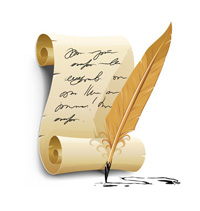 Российская  ФедерацияСовет депутатов Трегубовского сельского поселенияЧудовского района Новгородской областиРЕШЕНИЕот  06.09.2017 г.   № 103д. ТрегубовоО внесении изменений в Положениео порядке и условиях приватизации муниципального имущества  Трегубовского сельского поселения       В соответствии с пунктом 1 статьи 23 Федерального закона от 21.12.2001 года № 178-ФЗ «О приватизации государственного и муниципального имущества» в редакции от 03.07.2016  № 366-ФЗСовет  депутатов Трегубовского сельского поселенияРЕШИЛ:    1. Внести в Положение  о порядке и условиях приватизации муниципального имущества  Трегубовского сельского поселения, утвержденное решением Совета депутатов Трегубовского сельского поселения от  24.09.2010   № 146 (далее - Положение) следующие изменения:     1.1.  Пункт 4.1 изложить в следующей  редакции:           «Информационное сообщение о продаже государственного или муниципального имущества на аукционе в электронной форме подлежит опубликованию в официальном бюллетене Администрации Трегубовского сельского поселения «МИГ Трегубово», на официальном сайте Администрации Трегубовского сельского поселения и на официальном сайте Российской Федерации для размещения информации о проведении торгов в сети «Интернет» не менее чем за  30  дней до дня осуществления продажи указанного имущества, если иное не предусмотрено  Федеральным законом «О приватизации государственного и муниципального имущества».  Продажа государственного или муниципального имущества посредством публичного предложения осуществляется в случае, если аукцион по продаже указанного имущества был признан несостоявшимся. При этом информационное сообщение о продаже посредством публичного предложения размещается в установленном статьей 15 вышеуказанного Федерального закона порядке в срок не позднее трех месяцев со дня признания аукциона несостоявшимся».     2. Опубликовать настоящее решение в официальном бюллетене «МИГ Трегубово»  и  на официальном сайте Администрации Трегубовского сельского поселения в сети «Интернет». Глава поселения          С.Б.Алексеев_____________________Российская  ФедерацияСовет депутатов Трегубовского сельского поселенияЧудовского района Новгородской областиРЕШЕНИЕот  06.09.2017    № 104д. ТрегубовоО признании утратившим силу решения Совета депутатов Трегу-бовского сельского поселения от 05.09.2013 № 153«Об утверждении Положения о проверке достоверности и полноты сведений , предоставляемых Главой Трегубовского сельского поселения»Совет  депутатов Трегубовского сельского поселенияРЕШИЛ:      1.Признать утратившим силу решения Совета депутатов Трегубовского сельского поселения от 05.09.2013 № 153 «Об утверждении Положения о проверке достоверности и полноты сведений, предоставляемых Главой Трегубовского сельского поселения».       2. Опубликовать настоящее решение в официальном бюллетене «МИГ Трегубово»  и  на официальном сайте Администрации Трегубовского сельского поселения в сети «Интернет». Глава поселения         С.Б.АлексеевРоссийская  ФедерацияСовет депутатов Трегубовского сельского поселенияЧудовского района Новгородской областиРЕШЕНИЕот  06.09.2017    № 105д. ТрегубовоО признании утратившим силу решения Совета депутатов Трегу-бовского сельского поселения от 30.03.2012 № 83«Об утверждении Положения о предоставлении лицами,замещающими муниципальные должностив Трегубовском сельско поселении,  сведений о доходах, об имуществе и обязательствах имущественного характера»Совет  депутатов Трегубовского сельского поселенияРЕШИЛ:      1.Признать утратившим силу решения Совета депутатов Трегубовского сельского поселения от 30.03.2012 № 83 «Об утверждении Положения о предоставлении лицами, замещающими муниципальные должности в Трегубовском сельско поселении, сведений о доходах, об имуществе и обязательствах имущественного характера».       2. Опубликовать настоящее решение в официальном бюллетене «МИГ Трегубово»  и  на официальном сайте Администрации Трегубовского сельского поселения в сети «Интернет». Глава поселения              С.Б.АлексеевРоссийская  ФедерацияСовет депутатов Трегубовского сельского поселенияЧудовского района Новгородской областиРЕШЕНИЕот  06.09.2017    № 106д. ТрегубовоО признании утратившим силу решения Совета депутатов Трегубовского сельского поселения от  28.02.2014 №194 «О предоставлении лицами, замещающими муниципальные  должности в Администрации Трегубовского сельского поселения на постоянной  основе сведений о расходах»Совет  депутатов Трегубовского сельского поселенияРЕШИЛ:      1.Признать утратившим силу решения Совета депутатов Трегубовского сельского поселения от 28.02.2014 №194 «О предоставлении лицами, замещающими муниципальные должности в Администрации Трегубовского сельского поселения на постоянной основе, сведений о расходах».       2. Опубликовать настоящее решение в официальном бюллетене «МИГ Трегубово»  и  на официальном сайте Администрации Трегубовского сельского поселения в сети «Интернет». Глава поселения            С.Б.АлексеевРоссийская ФедерацияАдминистрация Трегубовского сельского поселенияЧудовского района Новгородской областиПОСТАНОВЛЕНИЕот     17.08.2017      № 84д.Трегубово Об утверждении правил определения  размера платы за увеличение площади  земельных участков в результате   перераспределения     В соответствии с подпунктом 3 пункта 5 статьи 39.28 Земельного кодекса   Российской ФедерацииПОСТАНОВЛЯЮ:     1.Утвердить прилагаемые  Правила определения размера платы за увеличение площади земельных участков, находящихся в частной собственности, в результате их перераспределения с земельными участками, находящимися в муниципальной собственности      2.Опубликовать постановление в официальном бюллетене  Трегубовского сельского поселения «МИГ Трегубово»   и разместить на официальном сайте Администрации поселения.Глава поселения           С.Б.Алексеев                                                                                                                                                                                       Утверждены                                                                                                                                                         постановлением администрации                                                                                                                                                 Трегубовского сельского поселения                                                                            от  17.08.2017      № 84Правилаопределения размера платы за увеличение площади земельных участков, находящихся в частной собственности, в результате их перераспределения с земельными участками, находящимися в муниципальной собственностиНастоящие Правила устанавливают порядок определения размера платы за увеличение площади земельных участков, находящихся в частной собственности, в результате их перераспределения с земельными участками, находящимися в муниципальной собственности муниципального образования Трегубовского сельского поселения (далее - размер платы).Размер платы рассчитывается Администрацией Трегубовского сельского поселения.Размер платы определяется как 15 процентов кадастровой стоимости земельного участка, находящегося в муниципальной собственности, рассчитанной пропорционально площади части такого земельного участка, подлежащей передаче в частную собственность в результате его перераспределения с земельными участками, находящимися в частной собственности, за исключением случая, предусмотренного пунктом 4 настоящих Правил.Размер платы в случае перераспределения земельных участков в целях последующего изъятия подлежащих образованию земельных участков для муниципальных нужд определяется на основании установленной в соответствии с законодательством об рценочной деятельности рыночной стоимости части земельного участка, находящегося в муниципальной собственности, подлежащей передаче в частную собственность в результате перераспределения земельных участков.Российская ФедерацияАдминистрация Трегубовского сельского поселенияЧудовского района Новгородской областиПОСТАНОВЛЕНИЕот     04.09.2017      № 86д.ТрегубовоО внесении изменений в Адми-нистративный   регламент  попредоставлению   муниципаль-ной услуги «Присвоение,  изме-нение  и  аннулирование   адре-сов объектам  адресации»ПОСТАНОВЛЯЮ:     1. Внести в административный регламент по предоставлению муниципальной услуги «Присвоение, изменение и аннулирование адресов объектам адресации» утвержденный постановлением администрации Трегубовского сельского поселения от 30.04.2015 г. № 42,  следующие изменения:1.1. Абзац первый  подпункта  2.4.1. пункта 2.4 раздела 2 изложить в новой редакции: «2.4.1. Срок предоставления муниципальной услуги не более 10 (десяти) рабочих дней со дня поступления заявления о предоставлении услуги»;     2. Опубликовать настоящее постановление в официальном бюллетене «МИГ Трегубово» и разместить на официальном сайте Администрации Трегубовского сельского поселения в сети «Интернет».Глава поселения        С.Б.АлексеевРоссийская ФедерацияАдминистрация Трегубовского сельского поселенияЧудовского района Новгородской областиПОСТАНОВЛЕНИЕот   06.09.2017    № 87д.ТрегубовоОб утверждении Программы комплексногоразвития транспортной инфраструктурыТрегубовского   сельского поселения на 2018-2028 годы       В соответствии с Градостроительным кодексом Российской Федерации, Федеральным законом от 06 октября 2003г. № 131-ФЗ «Об общих принципах организации местного самоуправления в Российской Федерации»,  Постановления Правительства РФ от 25 декабря . N 1440 "“Об утверждении требований к программам комплексного развития транспортной инфраструктуры поселений, городских округов”, Генеральным планом Трегубовского  сельского поселенияПОСТАНОВЛЯЮ:        1. Утвердить прилагаемую Программу комплексного развития транспортной инфраструктуры Трегубовского  сельского поселения  на 2018-2028 годы.       2. Опубликовать постановление в официальном бюллетене Трегубовского сельского поселения «МИГ Трегубово» и разместить на официальном сайте Администрации Трегубовского  сельского поселения в сети «Интернет».       3. Настоящее постановление вступает в силу с момента его официального обнародования.Глава поселения                      С.Б.АлексеевПРОГРАММАкомплексного развития транспортной инфраструктурыТрегубовского  сельского поселения Чудовского  муниципального района Новгородской области на 2018-2028 годы       Раздел I.  Паспорт программыРаздел II. Общая характеристика существующего состояния транспортной инфраструктурыЭкономико-географическое положение.Трегубовское СП входит в состав Чудовского муниципального района (МР) и является одним из 4-х административно-территориальных муниципальных образований (поселений). Располагается  в южной части Чудовского муниципального района.Географическая площадь территории Трегубовского СП поселения составляет – . Граница муниципального образования Трегубовское сельское поселение установлена в соответствие с областным законом от 22.12.2004 года № 368-ОЗ «Об установлении границ муниципальных образований,  входящих  в состав территории Чудовского муниципального района, наделении их статусом городского и сельского поселений, определении административных центров и перечня населенных пунктов, входящих в состав территорий поселений».На севере и северо-востоке Трегубовское СП граничит с Успенским СП и Грузинским СП Чудовского муниципального района Новгородской области, на северо-западе – с Ленинградской областью, на юге и юго-западе  – с Новгородским районом, а на юго-востоке — с Маловишерским районом Новгородской области.В состав Трегубовского СП входят 19 населенных пунктов: Арефино, Большое Опочивалово, Буреги, Вергежа, Высокое, Вяжищи, Глушица, Дубовицы, Каменная Мельница, Кипрово, Коломно, Красный Посёлок, Кузино, Маслено, Мостки, Радищево, Селищи, Спасская Полисть, в том числе железнодорожная станция Спасская Полисть  и Трегубово.Административным центром поселения является н.п. Трегубово.Численность постоянного населения Трегубовского сельского поселения  на 01.01.2017 года составила 1337 человек.Численности постоянного населенияДанные таблицы свидетельствуют, что население только 3-х населенных пунктов д.Трегубово, д.Спасск. Полисть, д.Селищи, превышает 100. В 7 населенных пунктах проживает менее 50 человек, причем в 6 деревнях проживает менее 10 человек, 1 деревня без населения, что не позволят серьезно анализировать их с точки зрения экономического и архитектурного развития.Данные, характеризующие демографическую ситуацию на 2014 год.По данным статистики на 01.01.2017 года в Трегубовском сельском поселении зарегистрировано 1337 человек. На основании этого количества производится расчет выделяемых средств.Активное работоспособное население составляет 1197 человек.- работающие 450 человека ( 29,4%);- неработающие 464 человек ( 30,3%);Количество детей в сельском поселении до 7 лет - 104 человека; от  7 до 18 лет 161 человек;- пенсионеры 352 человек (23 %); Вывод: численность населения поселения постоянно снижается (по сравнению с данными 2007 года она уменьшилась на 13,2%). Присутствие отрицательной динамики общей численности населения Трегубовского  сельского поселения за последние годы обуславливается отрицательным естественным приростом. Механическая убыль  населения за период 2007-2014гг. составляет: 203 чел. Естественная убыль населения  Трегубовского сельского поселения за период  2007-2014гг. составляет: 29 чел./год. Основной причиной механической убыли населения является миграционная ситуация. Основная причина снижения миграционного прироста в последние годы – отток трудовых ресурсов за пределы области при отсутствии адекватного компенсирующего притока. Миграция ухудшает возрастную структуру населения: область имеет устойчивое положительное сальдо мигрантов старших возрастов и отрицательное лиц трудоспособного возраста.Основной причиной естественной убыли населения является низкий уровень жизни населения.Сельское хозяйство Трегубовского сельского поселения специализируется на производстве мясомолочной продукции, кормов, выращивании картофеля и зерновых.В аграрном секторе экономики Трегубовского сельского поселения работает 2 крупные сельскохозяйственные предприятия: ООО «РДС-АГРО», ООО «Агрокомплекс», а также 2 крестьянско-фермерских хозяйства: КФХ Березкин О.А., Левакин В.Ф.Основными предприятиями и организациями Трегубовского сельского поселения являются:Таблица 1Уровень и качество жизни в значительной мере зависят от развитости социальной сферы.Объекты социальной инфраструктуры1. МАОУ «СОШ» д.Трегубово – 106 мест;3. МБДОУ  «Детский сад «Трегубово» - 40 мест;5. Библиотеки: д.Селищи, д.Спасская Полисть, д.Трегубово;6. Дома культуры: д.Селищи – 50 мест, д. Спасская Полисть-150 мест;д.Трегубово- 100 мест;8. Почтовые отделения: д.Селищи, д.Спасская Полисть, д.Трегубово;9. Фельдшерско - акушерские  пункты: д. Селищи, д.Трегубово;10. Магазины РАЙПО: д. Селищи, д.Арефино, д.Трегубово;11. Частные магазины: ИП Остроумов В.Н.(д.Спасская Полисть,), ООО «Олимп»(д.Селищи);12.Автозаправочные станции «Газпромнефть» д.Спасская Полисть.Сводные данные, предоставленные по жилому фонду свидетельствуют, что общая площадь жилых домов в населенных пунктах на рассматриваемой территории составляет 115900 м2.В Трегубовском СП  преобладает деревянная жилая застройка, которая составляет 57% от общей площади всего жилищного фонда поселения. Чуть меньше (39%) жилищный фонд поселения представлен каменными домами (в т. ч. кирпичные, крупнопанельные, блочные). Современный жилищный фонд Трегубовского СП характеризуется преобладанием доли (81%) частного жилищного фонда и значительно меньшей долей (19%) муниципального жилья. Государственный жилищный фонд отсутствует в поселении.  По степени комфортности - уровень обеспеченности жилищного фонда поселения является: низким в частном и муниципальном секторе. Обеспечение качественным жильем всего населения поселения является одной из важнейших социальных задач, стоящих перед муниципалитетом. Транспортная инфраструктура.Транспортная инфраструктура на территории Трегубовского сельского поселения отмечена объектами и линейными сооружениями автомобильного и железнодорожного транспорта.По территории Трегубовского СП проходят железнодорожные пути Октябрьской железной дороги:1. Санкт-Петербург (СПб-Главн.) — Чудово (ст. Чудово мск.) — Окуловка — Угловка — Бологое — Тверь — Москва (Москва Лен.)2. Великий Новгород (cт. Новгород на Волхове) — Чудово (ст. Чудово новгородское — ст. Чудово кировское) — Волхов (ст. Волховстрой-I).В д. Спасская Полисть размещается ж/д станция «Спасская Полисть», в  от г. Чудово. Железнодорожная станция «Трегубово», расположена в д. Трегубово, в  от г. Чудово.По территории Трегубовского СП проходит федеральная автомобильная дорога «Россия» М10 (E 105), а также автодорога Р53 Спасская Полисть — Селищи — Малая Вишера — Любытино — Боровичи.Общая протяженность дорог с твердым покрытием в границах Трегубовского СП составляет: ; В основном это дороги  IV-V категории, федеральная автомобильная дорога «Россия» М10 (E 105) – III категории.В Трегубовском СП имеются семь мостовых сооружений на пересечении с преградами (реки, желзнодорожные пути):- автомобильный мост через р. Полисть д. Радищево, дорога «Россия» М10 (E 105),- автомобильный мост через р. Полисть д. Трегубово, дорога «Россия» М10 (E 105),- автомобильный мост через р. Полисть д. Спасская Полисть, автодорога Р53 Спасская Полисть — Селищи — Малая Вишера — Любытино — Боровичи,- автомобильный мост через р. Полисть д. М, дорога «Россия» М10 (E 105),- автомобильный мост через р Волхов д. Селищи, автодорога Р53 Спасская Полисть — Селищи — Малая Вишера — Любытино — Боровичи,- автомобильный мост через р. Сосница д. Высокое, дорога Селищи – Высокое – ж/д ст. Дубцы.-  путепровод через железнодорожные пути Октябрьской железной дороги Санкт-Петербург (СПб-Главн.) — Чудово (ст. Чудово мск.) — Окуловка — Угловка — Бологое — Тверь — Москва (Москва Лен.), д. Трегубово, дорога «Россия» М10 (E 105).Состояние автодорог федерального и областного значения соответствует современным требованиям технического состояния дорожных путей, качество покрытий остальных автодорог Трегубовского СП – низкое (неровности покрытий, отсутствие горизонтальной разметки и ограждений на опасных участках, недостаточное освещение дорог и остановок общественного транспорта), в связи с чем, рекомендуется провести реконструкцию дорожных покрытий дорог местного значения.  На всех дорогах местного значения рекомендуется установка современного освещения, а также новых остановочных пунктов.При выполнении генплана Трегубовского СП предложено устройство нового участка автодороги, соединяющего д. Вергежа и ур. Званка. Строительство данного участка дороги обусловлено созданием туристическо - культурного комплекса и  проходящими на этом месте ежегодными Державинскими чтениями. В настоящий момент подъезда по суше к ур. Званка нет. Также планируется строительство новых дорог к удаленным населенным пунктам: д. Глушица, д. Красный посёлок.Улично-дорожная сеть населенных пунктов запроектирована в виде непрерывной системы с учетом функционального назначения улиц и дорог, интенсивности транспортного, велосипедного и пешеходного движения, архитектурно-планировочной организации территории и характера застройки. В составе улично-дорожной сети выделены улицы и дороги магистрального и местного значений, а также главные улицы.Интенсивность автобусного движения явно недостаточна. Остановки не везде оборудованы павильонами. Автозаправочные станции АЗС «Волга-Нефтепродукт» размещается на федеральной автомобильной дороге «Россия» М10 (E 105) :д. Спасская Полисть  трассы М10 (справа)д. Спасская Полисть  трассы М10 (слева)Речной транспорт на территории Трегубовского СП отсутствует. Существование такой выявленной природной, исторической, транспортной артерии как р. Волхов обуславливает создание водного пассажирского транспорта. Для удобства посадки пассажиров предлагается создание пристаней в д. Дубовицы, д. Селищи, д. Кузино, д. Кипрово, д. Высокое, ур. Званка.  На территории Трегубовского СП также планируется строительство  автомобильной дороги нового поколения: Скоростная платная автомобильная дорога (СПАД) Москва - С-Петербург.Федеральная автомагистраль «Россия» М10 (E 105) является одной из основных транспортных артерий России. Вследствие существенного экономического роста в последние годы значительно возросли объёмы и интенсивность торговли, перевозок грузов. Возросла коммуникабельность и экономическая активность населения, значительное количество людей получило возможность и ощутило потребность приобретения и использования личного автотранспорта. Всё это привело к значительному увеличению нагрузки на транспортную сеть, не рассчитанную на столь стремительный рост интенсивности движения.Федеральная трасса М-10(E 105)  на отдельных участках практически исчерпала свою пропускную способность. Это приводит к регулярному образованию многочисленных транспортных пробок, снижению скорости движения по трассе и большому количеству ДТП. Около  автодороги проходит по территории населённых пунктов, в которых установлены ограничения скорости. По причине недостаточной прочности покрытия, не рассчитанного на такие нагрузки, ограничен пропуск современных большегрузных автомобилей.Скоростная платная дорога (СПАД) Москва — Санкт-Петербург — планируемая скоростная автомагистраль между Москвой и Санкт-Петербургом придёт на смену существующей трассе М10 (E 105) «Россия». Это первая крупная автодорога России, проезд по которой будет платным. Протяжённость трассы СПАД на участке от МКАД до кольцевой дороги вокруг Санкт-Петербурга составит около . Движение на ней будет организовано в 6-8 полос. Геометрические параметры магистрали рассчитаны на скорость движения около 150 км/час. Это позволит в условиях комфортного скоростного движения сэкономить в пути порядка 5-7 часов. Предполагается, что платная дорога будет на  короче бесплатной.  – Реконструкция участков автомобильной дороги «М-10 «Россия»- от Москвы через Тверь, Новгород до Санкт-ПетербургаПо территории сельского поселения проходит магистральный нефтепровод «Балтийская трубопроводная система-2», диаметр которого составляет 1067 ммПЕРЕЧЕНЬ дорог, находящихся в муниципальной собственности Трегубовского  сельского поселения Оценка транспортного спроса в поселенииТранспортно-экономические связи  поселения   осуществляются автомобильным  и железнодорожным транспортом. Основным видом  автомобильного пассажирского транспорта города является автобусное сообщение. На территории  поселения   действует один маршрут  пригородного сообщения:Чудово-Селищи-Высокое, протяженностью  46,3 км.Чудово  -Селищи-Костылево, протяженностью 45,0 км.Перевозчиком   в пригородном и городском сообщении является ООО « Экипаж», расположенный  по адресу г.Чудово, Базовский переулок ,д.1Кроме того  по территории поселения осуществляется движение   пригородного  электропоезда  Санкт-Петербург-Чудово-Великий Новгород. Данным видом транспорта  могут воспользоваться жители  д.Трегубово и д.Спасская Полисть.В основе оценки транспортного спроса лежит анализ передвижения населения к объектам тяготения в которые входят:- объекты социальной сферы;- объекты трудовой деятельности;- узловые объекты транспортной инфраструктуры. Характеристика функционирования и показатели работы транспортной инфраструктуры по видам транспорта Автомобильный транспортНа территории поселения существует устоявшаяся инфраструктура автомобильного  и железнодорожного транспорта.  Легковой транспорт  на территории поселения  представлен  легковыми автомобилями граждан, грузовой транспорт в основном представлен   техникой промышленных   и сельскохозяйственных предприятий.Водный транспортНа территории поселения отсутствует инфраструктура водного транспорта. Пассажирские перевозки и грузовые перевозки водным транспортом не осуществляются. Воздушный транспортНа территории поселения отсутствует инфраструктура воздушного транспорта. Пассажирские перевозки и грузовые перевозки воздушным транспортом не осуществляются.Железнодорожный транспорт      По территории поселения  проходит участок Санкт-Петербург – Московского отделения Октябрьской железной дороги РАО «РЖД» в сторону  железнодорожной станции Великий Новгород.      Анализ состава парка транспортных средств и уровня автомобилизации в поселении, обеспеченность парковками (парковочными местами).       По состоянию на 01.01.2016 всего  на территории  Трегубовского  сельского поселения  зарегистрировано  250 транспортных средств.      Уровень автомобилизации поселения оценивается  средний. При снижении численности  постоянного населения, проживающего в населенных пунктах, растет число  дачного населения,  имеющего  личные автомобили, зарегистрированные в других регионах ( Санкт-Петербург и Ленинградская область).  Парк транспортных средств представлен легковыми автомобилями личного пользования, пассажирскими транспортными средствами, грузовой транспорт  промышленных и сельскохозяйственных предприятий и транзитный грузовой автотранспорт. Обеспеченность парковками (парковочными местами) оценивается как низкая, за счет отсутствия специализированных парковок (парковочных местам). Парковочные места имеются около многоквартирных домов д.Трегубово. Кроме того в отдельных местах парковки носят стихийный характер. Обязательным условием при строительстве  многоквартирных  домов на территории  поселения, при благоустройстве   ранее  построенных многоквартирных домов, торговых и производственных объектов является создание дополнительных парковочных мест. На территории поселения  гаражных комплексов не имеется.  Въезды в гаражи легковых автомобилей и выезды из них должны быть удалены от окон жилых домов, рабочих помещений, общественных зданий и участков школ, детских яслей - садов и лечебных учреждений не менее чем на 15 м.Характеристика работы транспортных средств общего пользования, включая анализ пассажиропотока Транспортная доступность до областного центра г. Великий Новгород для  жителей поселения  с населенных пунктов, расположенных  на   автодороге  Москва-Санкт-Петербург (М-10) не превышает  1 часа 05   минут, населения, проживающего  в  других населенных пунктах 1 часа 40 минут Передвижение по территории  поселения  осуществляется с использованием  пассажирского автотранспорта, личного транспорта. Автобусное движение  осуществляет ООО « Экипаж», в соответствии с   маршрутной сетью, утверждаемой  Департаментом транспорта и дорожного хозяйства Новгородской области. Падение объема перевезенных пассажиров связано с увеличением приобретаемого автомобильного транспорта для личного использования, снижением численности постоянного населения в сельских населенных пунктах и ростом  числа дачного населения, не пользующегося  общественным транспортом.Характеристика движения грузовых транспортных средств, оценка работы транспортных средств коммунальных и дорожных служб, состояния инфраструктуры для данных транспортных средствСтруктуру грузовых перевозок автомобильным транспортом на территории поселения характеризуются в основном составляют грузовой транспорт  сельскохозяйственных предприятий.  Грузовые перевозки осуществляются специализированным автотранспортом. Перевозки опасных грузов, а также тяжеловесных (крупногабаритных) грузов на территории города осуществляются на основании выданных специальных разрешений.Вывоз твердых коммунальных отходов от жилого фонда, предприятий  и учреждений , торговых точек осуществляется  индивидуальным предпринимателем Попик А.И. в соответствии с заключенными договорами.  С августа 2014 года в связи с закрытием санкционированной свалки  твердых коммунальных отходов     вблизи деревни Тушино Чудовского района.  Утилизация твердых коммунальных отходов осуществляется  за пределами города на полигоне  г.Малая Вишера Новгородской области  В 4 квартале 2017 года планируется ввести в действие полигон твердых коммунальных отходов в 219 квартале Чудовского лесничества Новгородской области,  площадью 70000 кв.м, местоположение полигона : Новгородская область, Чудовский район, Успенское сельское поселение. Маршрут  специального транспорта, перевозящего ТКО будет    проходить по территории  Успенского сельского поселения- по   автодороге  Москва-Санкт-Петербург (М-10), затем по дороге Зуево-Новая Ладога-Торфяное.Сбор и вывоз случайного мусора с дорог, а также ликвидация несанкционированных свалок осуществляется организациями, с которыми по результатам аукциона заключен муниципальный контракт.   Транспортные средства, занятые в  дорожном хозяйстве, осуществляют механическую уборку дорог  от снега,  россыпь противогололедных материалов, вывоз ТКО, а также транспортировку крупногабаритного мусора. Механическая уборка осуществляется  в соответствии с заключенными контрактами по 2 очередям автомобильных дорог, имеющих разную периодичность выполняемых работ. Объем выполняемых работ колеблется ежегодно в зависимости от возможностей бюджета поселения. Работа транспортных средств коммунальных и дорожных служб в целом оценивается как удовлетворительная.Раздел III. Прогноз транспортного спроса, изменения объемов и характера передвижения населения и перевозок грузов на территории поселенияПрогноз социально-экономического и градостроительного развития поселенияФормирование и развитие системы культурно-бытового обслуживания в значительной мере способствует достижению главной цели градостроительной политики – обеспечения комфортности проживания.Основные задачи и направления для развития социально-культурной инфраструктуры по отраслямЗдравоохранениеоказание содействия в исполнении программ по охране здоровья граждан, принятых на Федеральном, региональном, муниципальном уровнях;приоритетное решение вопросов охраны здоровья, cнижение смертности населения в трудоспособном возрасте;обеспечение населения информацией об объемах бесплатной медицинской помощи, а также платной медицинской помощи;проведение санитарно-просветительских мероприятий;пропаганда здорового образа жизни и формирование личной ответственности за состояние своего здоровья.Образованиесохранение и улучшение действующих объектов образования;координация действий учреждений народного образования по организации летнего отдыха детей;привлечение на работу молодых педагогов; укрепление материальной базы образовательных учреждений;использование информационных технологий в процессе обучения.Культура и спортсовершенствование организации свободного времени населения, в том числе детей и подростков, обращая особое внимание на организацию досуга молодежи;максимальное использование имеющейся сети учреждений культуры для организации содержательного досуга с учетом интересов и потребностей жителей, проживающих на территории поселения.Прогноз развития транспортной инфраструктуры:Повышение эффективности использования территории.Обеспечение надежности транспортных связей.Обеспечение транспортной инфраструктурой вновь осваиваемых территорий.На первую очередь необходима реконструкция и усовершенствование дорог с грунтовым покрытием, усовершенствование дорожного покрытия подъездов к населенным пунктам, увеличение связности между населенными пунктами внутри сельского поселения.На расчетный срок Проектом предлагается создание рациональной сети внутриквартальных проездов в районе предполагаемого строительства, обеспечивающей связь внутриквартальных проездов с существующей улично-дорожной сетью и автомобильными дорогами общего пользования.Прогноз развития дорожной сети       Реконструкция и усовершенствование дорожного покрытия дорог местного значения, усовершенствование дорожного покрытия подъездов к населенным пунктам, снижение к 2028 году доли автомобильных дорог, не отвечающих нормативным требованиям, за счет реконструкции, капитального ремонта и ремонта автомобильных дорог, увеличение связности между населенными пунктами внутри сельского поселения.Прогноз  показателей  безопасности  дорожного движенияОбеспечение содержания дорог местного значения в должном уровне:1.Зимнее содержание дорог2.Летнее содержание дорог (грейдирование дорожного покрытия- гравийного и грунтового, профилирование)3. Изготовление и установка необходимых дорожных знаков, указателей  4. Создание и обеспечение функционирования парковок (парковочных мест).Приложение № 1                                   к Программе комплексного развития транспортной инфраструктуры Трегубовского  сельского поселения Чудовского  муниципального района Новгородской области на 2018-2028 годыРЕСУРСНОЕ ОБЕСПЕЧЕНИЕПрограммы комплексного развития транспортной инфраструктурыТрегубовского  сельского поселения Чудовского  муниципального района Новгородской области на 2018–2028 годы__________Российская ФедерацияАдминистрация Трегубовского сельского поселенияЧудовского района Новгородской областиПОСТАНОВЛЕНИЕот  06.09.2017     № 88д.ТрегубовоОб утверждении Программы комплексногоразвития социальной  инфраструктурыТрегубовского   сельского поселения на 2018-2028 годыВ соответствии с Градостроительным кодексом Российской Федерации, Федеральным законом от 06 октября 2003г. № 131-ФЗ «Об общих принципах организации местного самоуправления в Российской Федерации», постановлением Правительства Российской Федерации от 01.10.2015 N 1050 "Об утверждении требований к программам комплексного развития социальной инфраструктуры поселений, городских округов"; Генеральным планом Трегубовского  сельского поселенияПОСТАНОВЛЯЮ:        1. Утвердить прилагаемую Программу комплексного развития социальной  инфраструктуры Трегубовского  сельского поселения  на 2018-2028 годы.       2. Опубликовать постановление в официальном бюллетене Трегубовского сельского поселения «МИГ Трегубово» и разместить на официальном сайте Администрации Трегубовского  сельского поселения в сети «Интернет».       3. Настоящее постановление вступает в силу с момента его официального обнародования.Глава поселения              С.Б.АлексеевУтвержденапостановлением Администрации Трегубовского сельского поселенияот 06.09.2017    № 88ПРОГРАММАКОМПЛЕКСНОГО РАЗВИТИЯ ОБЪЕКТОВ СОЦИАЛЬНОЙ ИНФРАСТРУКТУРЫ МЕСТНОГО ЗНАЧЕНИЯМУНИЦИПАЛЬНОГО ОБРАЗОВАНИЯ  ТРЕГУБОВСКОЕ СЕЛЬСКОЕ  ПОСЕЛЕНИЕЧУДОВСКОГО  РАЙОНА НОВГОРОДСКОЙ ОБЛАСТИ НА 2018-2028 ГОДЫПАСПОРТ ПРОГРАММЫ1. Наименование программы:программа комплексного развития объектов социальной инфраструктуры местного значения муниципального образования Трегубовского  сельского поселения Чудовского района Новгородской области на 2018-2028 годы.	2. Основание для разработки программы:	Градостроительный кодекс Российской Федерации от 29.12.2004 N 190-ФЗ; Федеральный закон от 06.10.2003 N 131-ФЗ «Об общих принципах организации местного самоуправления в Российской Федерации»;постановление Правительства Российской Федерации от 01.10.2015 N 1050 "Об утверждении требований к программам комплексного развития социальной инфраструктуры поселений, городских округов";постановление Правительства РФ от 17.12.2012 N 1317 (ред. от 09.07.2016) «О мерах по реализации Указа Президента Российской Федерации от 28 апреля . N 607 "Об оценке эффективности деятельности органов местного самоуправления городских округов и муниципальных районов" и подпункта "и" пункта 2 Указа Президента Российской Федерации от 7 мая . N 601 "Об основных направлениях совершенствования системы государственного управления»;генеральный план поселения;местные нормативы градостроительного проектирования.	3. Наименование заказчика программы:администрация муниципального образования Трегубовского  сельского поселения Чудовского муниципального района Новгородской области.4. Местонахождение заказчика программы:174203, Новгородская область, Чудовский  р-н, д. Трегубово, ул.Школьная, дом 1 , пом.32	5.Наименование разработчика программы:	Администрация Трегубовского сельского поселения.	6. Местонахождение разработчика программы174203, Новгородская область, Чудовский  р-н, д. Трегубово, ул.Школьная, дом 1, пом.32            Е-mail: tregubovonov@mail.ru.	7. Цели и задачи программы:безопасность, качество и эффективность использования населением объектов социальной инфраструктуры поселения;доступность объектов социальной инфраструктуры поселения для населения поселения, в соответствии с нормативами градостроительного проектирования поселения;сбалансированное, перспективное развитие социальной инфраструктуры поселения в соответствии с установленными потребностями в объектах социальной инфраструктуры поселения;достижение расчетного уровня обеспеченности населения поселения услугами в областях физической культуры и массового спорта, культуры, в соответствии с нормативами градостроительного проектирования поселения;эффективность функционирования действующей социальной инфраструктуры.8.Целевые показатели (индикаторы) развития социальной инфраструктуры:для объектов социальной инфраструктуры в области культуры:	доля муниципальных учреждений культуры, здания которых находятся в аварийном состоянии или требуют капитального ремонта, в общем количестве муниципальных учреждений культуры уровень фактической обеспеченности учреждениями культуры от нормативной потребности, в том числе:клубами и учреждениями клубного типа, сельскими массовыми библиотеками на 1 тыс. чел. зоны обслуживания (из расчета 30-минутной доступности) для сельских поселении или их групп, тыс. чел.: св. 2 до 5, помещения для культурно-массовой работы с населением, досуга и любительской деятельности;повышение эффективности деятельности учреждений культуры в сельской местности;повышение уровня обеспеченности учреждениями культуры в сельской местности;для объектов социальной инфраструктуры в области физической культуры и массового спорта:уровень фактической обеспеченности учреждениями культуры от нормативной потребности, в том числе:помещениями для физкультурно-оздоровительных занятий в микрорайоне спортивными залами общего пользования;открытыми спортивными площадками;доля населения, систематически занимающегося физической культурой и спортом;доля обучающихся, систематически занимающихся физической культурой и спортом, в общей численности обучающихся;повышение эффективности деятельности учреждений физической культуры и спорта в сельской местности;повышение уровня обеспеченности учреждениями физической культуры и спорта в сельской местности.9.Укрупненное описание запланированных мероприятий (инвестиционных проектов) по проектированию, строительству, реконструкции объектов социальной инфраструктуры:для реализации поставленных целей и решения задач программы, достижения планируемых значений показателей и индикаторов предусмотрено выполнение следующих мероприятий:комплексные мероприятия (инвестиционные проекты) по проектированию, строительству и реконструкции объектов социальной инфраструктуры в области культуры и досуга, физической культуры и массового спорта;мероприятия капитальному ремонту объектов социальной инфраструктуры в области культуры и досуга (учреждений клубного типа);мероприятия по совершенствованию форм деятельности учреждений социальной инфраструктуры в сельской местности;мероприятия по укреплению материальной базы учреждений социальной инфраструктуры в сельской местности.Реализация мероприятий позволит повысить уровень безопасности, качества и эффективность использования населением объектов социальной инфраструктуры поселения.10.Сроки и этапы реализации программы:мероприятия программы охватывают период 2018 – 2028 годы. Мероприятия и целевые показатели (индикаторы), предусмотренные программой, рассчитаны на первые 5 лет с разбивкой по годам, а на последующий период (до окончания срока действия программы) - без разбивки по годам.11.Объемы и источники финансирования программыбюджетные ассигнования, предусмотренные в плановом периоде 2018-2028 годы, будут уточнены при формировании проектов бюджета поселения с учетом изменения ассигнований из бюджетов других уровней;объемы и источники финансирования ежегодно уточняются при формировании бюджета муниципального образования на соответствующий год.12. Ожидаемые результаты реализации программы:повышение доступности объектов социальной инфраструктуры поселения для населения поселения, в соответствии с нормативами градостроительного проектирования поселения;обеспечение сбалансированного, перспективного развития социальной инфраструктуры поселения в соответствии с установленными потребностями в объектах социальной инфраструктуры поселения;достижение расчетного уровня обеспеченности населения поселения услугами в областях физической культуры и массового спорта, культуры, в соответствии с нормативами градостроительного проектирования поселения;обеспечение эффективности функционирования действующей социальной инфраструктуры.Общие положенияСостав и содержание программы комплексного развития объектов социальной инфраструктуры местного значения муниципального образования Трегубовского  сельского поселения Чудовского  района Новгородской области на период 2018-2028 годы, (далее соответственно - социальной инфраструктура, Программа) определены постановлением Правительства Российской Федерации от 01.10.2015 N 1050 "Об утверждении требований к программам комплексного развития социальной инфраструктуры поселений, городских округов".Программа устанавливает перечень мероприятий (инвестиционных проектов) по проектированию, строительству, реконструкции объектов социальной инфраструктуры поселения, которые предусмотрены государственными и муниципальными программами, стратегией социально-экономического развития муниципального образования и планом мероприятий по реализации стратегии социально-экономического развития муниципального образования (при наличии данных стратегии и плана), планом и программой комплексного социально-экономического развития поселения, инвестиционными программами субъектов естественных монополий, договорами о развитии застроенных территорий, договорами о комплексном освоении территорий, иными инвестиционными программами и договорами, предусматривающими обязательства застройщиков по завершению в установленные сроки мероприятий по проектированию, строительству, реконструкции объектов социальной инфраструктуры. Программа комплексного развития социальной инфраструктуры поселения разработана на основании утвержденного генерального плана поселения, и обеспечивает сбалансированное, перспективное развитие социальной инфраструктуры поселения, городского округа в соответствии с потребностями в строительстве объектов социальной инфраструктуры местного значения.В период разработки Программы отсутствуют сведения о планируемом развитии объектов социальной инфраструктуры регионального и федерального значения, таким образом перечень мероприятий (инвестиционных проектов) по проектированию, строительству, реконструкции объектов социальной инфраструктуры не учитывает такие мероприятия.Программа обеспечивает:а) безопасность, качество и эффективность использования населением объектов социальной инфраструктуры поселения;б) доступность объектов социальной инфраструктуры поселения для населения поселения, в соответствии с нормативами градостроительного проектирования поселения;в) сбалансированное, перспективное развитие социальной инфраструктуры поселения в соответствии с установленными потребностями в объектах социальной инфраструктуры поселения;г) достижение расчетного уровня обеспеченности населения поселения услугами в областях физической культуры и массового спорта, культуры, в соответствии с нормативами градостроительного проектирования поселения;д) эффективность функционирования действующей социальной инфраструктуры.Программа разработана на срок 10 лет и не более чем на срок действия генерального плана поселения.Мероприятия и целевые показатели (индикаторы), предусмотренные программой, указаны на первые 5 лет с разбивкой по годам, а на последующий период (до окончания срока действия программы) - без разбивки по годам. Характеристика существующего состояния социальной инфраструктурыОписание социально-экономического состояния поселения, сведения о градостроительной деятельности на территории поселенияПоказатели за последние 5 лет, характеризующие состояние экономики и социальной сферы муниципального образования представлены по сведениям из официальной базы данных показателей муниципальных образований «ПОКАЗАТЕЛИ, ХАРАКТЕРИЗУЮЩИЕ СОСТОЯНИЕ ЭКОНОМИКИ И СОЦИАЛЬНОЙ СФЕРЫ МУНИЦИПАЛЬНОГО ОБРАЗОВАНИЯ» Чудовского  муниципального района Трегубовское сельское  поселение (за 2012, 2013, 2014, 2015, 2016 годы)»  Федеральной службы государственной статистики (Росстат) и представлены ниже в таблицах.Бытовое обслуживание населенияБытовое обслуживание населенияРозничная торговля и общественное питаниеРозничная торговля и общественное питаниеСпортСпортТерриторияТерриторияКоммунальная сфераКоммунальная сфераСоциальная поддержка населенияМестный бюджетТаблица 1Финансовая обеспеченностьОрганизация отдыха, развлечений и культурыОрганизация отдыха, развлечений и культуры Социальное обслуживание населенияСоциальное обслуживание населения Организация охраны общественного порядкаОрганизация охраны общественного порядка ЗдравоохранениеЗдравоохранение ОбразованиеОбразованиеСтроительство жильяСтроительство жилья Коммунальная сфераКоммунальная сфера Муниципальные услугиМуниципальные услугиТехнико-экономические параметры существующих объектов социальной инфраструктуры поселения, сложившийся уровень обеспеченности населения поселения услугами в области физической культуры и массового спорта, культурыВиды объектов социальной инфраструктуры поселенияК объектам социальной инфраструктуры поселения относятся объекты местного значения поселения, которые вытекают из состава полномочий органов местного самоуправления, которые в соответствии с Федеральным законом от 6 октября 2003 года N 131-ФЗ "Об общих принципах организации местного самоуправления в Российской Федерации" и могут находиться в собственности поселения, в том числе в части создания и учёта объектов местного значения в различных областях (видах деятельности), при этом количество планируемых объектов местного значения в общем случае, должно определяться на основании местных нормативов градостроительного проектирования.Общий перечень основных видов объектов социальной инфраструктуры местного значения с учетом полномочий поселенияСведения о существующих объектах социальной инфраструктуры местного значения в области культурыНа территории муниципального образования существуют следующие виды объектов социальной инфраструктуры местного значения- сельские дома культуры.Адрес: д. Селищи, ул.Школьная, д.8.Адрес: д. Спасская Полисть, ул. Барсукова, д.53.Адрес: д.Трегубово, ул.Ленинградская, д.32Муниципальное бюджетное учреждение культуры «Межпоселенческое социально-культурное объединение «Светоч»», в составе которого находятся сельские Дома культуры.Для организации досуга и занятости населения при учреждениях культуры проводятся различные мероприятия для всех слоёв населения. Большая работа ведётся по сохранению русских традиций и    ремёсел, поддержке мастеров народного творчества, развитию традиционной народной культуры, передаче навыков мастерства молодому поколению, развитию творчества и досуга, привитию интереса к культурному наследию края. В сельских ДК проводятся праздники народного календаря (Рождественские, святочные гуляния, Масленица, Пасха, Троица, Покрова), организовано проведение мастер-классов по различным видам творчества (шитье , вязание, изготовление тряпичной куклы, роспись по дереву).Муниципальное бюджетное учреждение культуры «Межпоселенческая централизованная библиотечная система  Чудовского  района».Библиотечную деятельность в поселении осуществляют 3 библиотеки.Основное направление деятельности-  библиотечное, информационное и справочно-библиографическое обслуживание населения поселения; Адрес: д. Селищи, ул. Школьная , д.8Адрес: д.Спасская Полисть, ул.Барсукова д.53Адрес: д.Трегубово ул. Ленинградская д.32.Сведения о существующих объектах социальной инфраструктуры местного значения в области образованияСведения об общеобразовательных школахСистема образования Трегубовского сельского поселения включает в себя 1 общеобразовательную школу  и 1 дошкольное учреждение.Свидетельством высокого уровня образования в поселении является стабильно высокий процент выпускников  школ, поступающих в высшие учебные заведения страны. Сведения о дошкольных образовательных учрежденияхСведения о существующих объектах социальной инфраструктуры в области здравоохраненияМедицинская помощь населению, фельдшерско-акушерские пункты. На территории поселения расположены следующие объекты:Селищенский  ФАП, 174207, Новгородская область, д.Селищи,  ул.Школьная, д.2. тел. 43-423 Трегубовский ФАП, 174203 Новгородская область, д.Трегубово, ул.Школьная, д.5, пом.60        Тел. 43-217Сведения о существующих объектах социальной инфраструктуры регионального значенияНа территории муниципального образования отсутствуют объекты социальной инфраструктуры регионального  значения.Сведения о существующих объектах социальной инфраструктуры федерального значенияНа территории муниципального образования отсутствуют объекты социальной инфраструктуры федерального значения.Сведения о существующих объектах социальной инфраструктуры местного значения в области физической культуры и массового спортаВ поселении 5 спортивных сооружения, из них: 2 плоскостных спортивные.Обеспеченность населения спортивными объектами не соответствует социальным нормативам, что является одной из причин, не позволяющих в полной мере успешно осуществлять задачу оздоровления населения. Обеспеченность населения спортивными сооружениями составляет: по плоскостным сооружениям —76,43 % (по области 90,7%), от утвержденного распоряжением Правительства Российской Федерации от 19 октября 1999 г. N 1683-р социального норматива.Существующая материально-техническая база физической культуры и спорта является отсталой в техническом отношении. Большинство сооружений оснащено старым оборудованием и не имеет необходимых площадей для организации работы с сельским населением.Уровень вовлеченности в занятия физической культурой и спортом всех слоев населения недостаточен и составляет около 15,68 % (по области18,33%) тогда как в экономически развитых странах мира этот показатель достигает 30-40%. Поэтому расширение материальной базы физкультуры и спорта является одной из важных задач перспективного развития поселения.Сложившийся уровень обеспеченности населения поселения услугами в области физической культуры и массового спорта, культурыСложившийся уровень обеспеченности населения поселения услугами в области физической культуры и массового спорта, культуры оценивается как удовлетворительный.Согласно информации из действующей редакции генерального плана, с учетом складывающейся в Чудовском муниципальном районе ситуации и прогнозируемом постепенном развитии Новгородской области и страны в целом на расчетный срок, за основу принят сценарий развития, при котором прогнозируемая численность населения на расчетный срок (2033 год) по Трегубовскому  сельскому поселению принята на уровне 1 тысяча человек. Постепенный рост численности населения прогнозируется на конец 1 очереди, т.е. с 2020 года.Прогноз объема планируемого жилищного строительства в соответствии с выданными разрешениями на строительствоСуществующий объем жилищного строительства в соответствии с выданными разрешениями на строительство представлен в таблице.Сведения о выданных разрешениях на строительствоПрогноз объема планируемого жилищного строительства в соответствии с выданными разрешениями на строительство сформирован на основе экспертных оценок и не будет составлять более 10 разрешений на строительство в год, что при средней площади строительства индивидуального жилого дома 60 м2 составит 600 м2. При этом следует учитывать, что в соответствии с действующим законодательством о градостроительной деятельности, разрешение на строительство индивидуального жилого выдается сроком на 10 лет, тем самым ввод объектов в эксплуатацию может быть осуществлен не равномерно.Прогноз выбытия из эксплуатации объектов социальной инфраструктуры в области физической культуры и массового спорта, культурыК 2028 году из эксплуатации выводить объекты социальной инфраструктуры в области физической культуры и массового спорта, культуры не планируется.В целях недопущения выбытия из эксплуатации объектов социальной инфраструктуры в области физической культуры и массового спорта, культуры требуется предусмотреть комплекс мероприятий по капитальному ремонту (реконструкции) данных объектов или строительства новых.Перечень мероприятий (инвестиционных проектов) по проектированию, строительству и реконструкции объектов социальной инфраструктуры поселенияПеречень мероприятий (инвестиционных проектов) по проектированию, строительству и реконструкции объектов социальной инфраструктуры поселения (сгруппированные по видам объектов социальной инфраструктуры) с указанием наименования, местоположения, технико-экономических параметров (вид, назначение, мощность (пропускная способность), площадь, категория и др.), сроков реализации в плановом периоде (с разбивкой по годам), ответственных исполнителей представлены в Приложении 1 «Очередность реализации мероприятий (инвестиционных проектов) по проектированию, строительству, реконструкции объектов социальной инфраструктуры в плановом периоде (с разбивкой по годам)».Перечень мероприятий развития социальной инфраструктуры поселения учитывает планируемые мероприятия по проектированию, строительству и реконструкции объектов социальной инфраструктуры федерального значения, регионального значения, местного значения муниципальных районов, а также мероприятий, реализация которых предусмотрена по иным основаниям за счет внебюджетных источников.Мероприятия по развитию социальной инфраструктуры в области культурыМероприятия (инвестиционные проекты) по проектированию, строительству и реконструкции объектов социальной инфраструктуры в области культуры представлены в таблице.Иные мероприятия по развитию социальной инфраструктуры в области культуры представлены в таблице.Перечень мероприятий (инвестиционных проектов) по проектированию, строительству, реконструкции объектов социальной инфраструктуры, которые предусмотрены программами, планами, инвестиционными программами, договорамиМероприятия, предусмотренные государственными программамиНа период разработки проекта Программы в муниципальном образовании отсутствуют действующие государственные программы по проектированию, строительству, реконструкции объектов социальной инфраструктуры, в связи с чем отсутствуют мероприятия по проектированию, строительству, реконструкции объектов социальной инфраструктуры необходимые к учету в Программе.Мероприятия, предусмотренные стратегией социально-экономического развития муниципального образования и планом мероприятий по реализации стратегии социально-экономического развития муниципального образованияНа период разработки проекта Программы стратегией социально-экономического развития муниципального образования и планом мероприятий по реализации стратегии социально-экономического развития муниципального образования не предусмотрены мероприятия по проектированию, строительству, реконструкции объектов социальной инфраструктуры, в связи с чем, в Программе, такие мероприятия не учитываются.Мероприятия, предусмотренные планом и программой комплексного социально-экономического развития муниципального образованияНа период разработки проекта Программы установлены отсутствуют мероприятия  по проектированию, строительству, реконструкции объектов социальной инфраструктуры, предусмотренные Программой комплексного социально-экономического развития поселения.Мероприятия, предусмотренные инвестиционными программами субъектов естественных монополийНа период разработки проекта Программы мероприятия по проектированию, строительству, реконструкции объектов социальной инфраструктуры, предусмотренные инвестиционными программами субъектов естественных монополий, - отсутствуют, в связи с чем, в Программе, такие мероприятия не учитываются.Мероприятия, предусмотренные договорами о комплексном освоении территорий или о развитии застроенных территорийНа период разработки проекта Программы на территории муниципального образования отсутствуют заключенные договоры о комплексном освоении территорий или о развитии застроенных территорий, в связи с чем отсутствуют мероприятия по проектированию, строительству, реконструкции объектов социальной инфраструктуры необходимые к учету в Программе.Оценка объемов и источников финансирования мероприятий (инвестиционных проектов) по проектированию, строительству и реконструкции объектов социальной инфраструктуры поселенияОценка объемов и источников финансирования мероприятий (инвестиционных проектов) по проектированию, строительству, реконструкции объектов социальной инфраструктуры включает укрупненную оценку необходимых инвестиций с разбивкой по видам объектов социальной инфраструктуры поселения, целям и задачам программы, источникам финансирования, включая средства бюджетов всех уровней и внебюджетные средства (далее - укрупненная оценка объемов и источников финансирования мероприятий (инвестиционных проектов).Целевые индикаторы ПрограммыЦелевые индикаторы Программы, включают технико-экономические, финансовые и социально-экономические показатели развития социальной инфраструктуры.Перечень целевых индикаторы Программы сформирован с учетом Постановления Правительства РФ от 17.12.2012 N 1317 (ред. от 09.07.2016) «О мерах по реализации Указа Президента Российской Федерации от 28 апреля 2008 г. N 607 "Об оценке эффективности деятельности органов местного самоуправления городских округов и муниципальных районов" и подпункта "и" пункта 2 Указа Президента Российской Федерации от 7 мая 2012 г. N 601 "Об основных направлениях совершенствования системы государственного управления».Базовые и планируемые значения целевых индикаторы Программы представлены в таблице.Примечание: Нормы расчета уровня фактической обеспеченности объектами принято согласно Приложению Ж (рекомендуемое) Свода правил СП 42.13330.2011 "СНиП 2.07.01-89*. Градостроительство. Планировка и застройка городских и сельских поселений". Актуализированная редакция СНиП 2.07.01-89* (утв. приказом Министерства регионального развития РФ от 28 декабря 2010 г. N 820) Соответствие целевых индикаторов Программы мероприятиям и видам объектов социальной инфраструктуры в области культурыСоответствие целевых индикаторов Программы мероприятиям и видам объектов социальной инфраструктуры в области культуры представлены в таблице.Оценка эффективности мероприятий, включенных в Программу, в том числе с точки зрения достижения расчетного уровня обеспеченности населения поселения услугами в области физической культуры и массового спорта, культуры, в соответствии с нормативами градостроительного проектирования поселенияОценка социально-экономической эффективности мероприятийОценка социально-экономической эффективности Программы необходима для обозначения соотношения социальных результатов/эффектов и стоимости затраченных ресурсов.В настоящее время на федеральном уровне отсутствуют единые методологические подходы к оценке социально-экономической эффективности государственных и муниципальных программ.Под социально-экономической эффективностью социально-значимых программ понимается соотношение стоимости социальных результатов/эффектов, в том числе допускающих возможность измерения в стоимостных показателях, и стоимости затрат на осуществление данных инициатив.С учетом принятием в Программе показателей социально-экономических результатов/эффектов Программы которые невозможно измерить в стоимостных показателях эффективность реализации Программы определяется через степень достижения запланированных результатов.Учёт социально-экономического эффекта, полученного в результате выполнения программы, необходим для измерения реальной эффективности оказанных услуг — как социальной, так и социально-экономической.В настоящей Программе термин «социально-экономическая эффективность» понимается как степень достижения запланированных результатов Программы, т.е. как «эффективность деятельности по реализации программы».Степень достижения запланированных результатов предполагается оценивать посредством сопоставления фактически достигнутых значений индикаторов с их плановыми значениями.Оценка эффективности реализации программы определяется по формуле: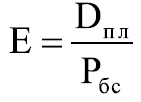  где:E — показатель социально-экономической эффективности реализации про-граммы;Dпл — оценка достижения запланированных значений показателей;Pбс — оценка полноты использования выделенных на реализацию программы средств.Оценка социально-экономической эффективности мероприятий осуществляется ежегодно путем формирования отчета о достижении показателей эффективности в срок до 15 января года, следующего за отчетным.Максимальное ожидаемое значение эффективности реализации программы равно 1.Заказчик Программы с учетом выделяемых на реализацию программы финансовых средств ежегодно уточняет целевые показатели и затраты по программным мероприятиям.В случае несоответствия результатов выполнения Программы целям и задачам, а также невыполнения показателей результативности, утвержденной Программой, Заказчик готовит предложения о корректировке сроков реализации Программы и перечня программных мероприятий, путем внесения изменений в Программу.Оценка соответствия нормативам градостроительного проектированияНормативы градостроительного проектирования поселения, устанавливают совокупность расчетных показателей минимально допустимого уровня обеспеченности объектами местного значения поселения, относящимися к областям, указанным в пункте 1 части 5 статьи 23 Градостроительного кодекса Российской Федерации, в том числе и к объектам социальной инфраструктуры.Предлагаемый к реализации вариант развития социальной инфраструктуры подлежит учету при подготовке и внесению изменений в местные нормативы градостроительного проектирования поселения в части минимально допустимого уровня обеспеченности объектами социальной инфраструктуры населения поселения и максимально допустимого уровня территориальной доступности таких объектов для населения поселения.Согласно местным нормативам градостроительного проектирования поселения:1) для объектов в области культуры и досуга, относящихся к объектам местного значения поселения, устанавливаются следующие значения расчетных показателей:а) расчетные показатели минимально допустимого уровня обеспеченности населения поселения:- дом культуры и творчества или объект аналогичный такому функциональному назначению: обеспеченность не менее одного объекта на территорию поселения;- здание библиотеки или объект аналогичный такому функциональному назначению: обеспеченность не менее одного объекта на территорию поселения;б) расчетные показатели максимально допустимого уровня территориальной доступности таких объектов для населения поселения:- дом культуры и творчества или объект аналогичный такому функциональному назначению: пешеходно-транспортная доступность не более 30 мин.;- здание библиотеки или объект аналогичный такому функциональному назначению: пешеходно-транспортная доступность не более 30 мин.2) для объектов в области физической   культуры   и   массового   спорта, относящихся к объектам местного значения поселения, устанавливаются следующие значения расчетных показателей:а) расчетные показатели минимально допустимого уровня обеспеченности населения поселения:- открытая спортивная площадка с искусственным покрытием или аналогичный объект: обеспеченность не менее одного объекта на территорию поселения;б) расчетные показатели максимально допустимого уровня территориальной доступности таких объектов для населения поселения:- открытая спортивная площадка с искусственным покрытием или аналогичный объект: пешеходно-транспортная доступность не более 30 мин.	Мероприятия по развитию социальной инфраструктуры в Программе соответствуют нормативам градостроительного проектирования поселения.Предложения по совершенствованию нормативно-правового и информационного обеспечения развития социальной инфраструктуры, направленные на достижение целевых показателей ПрограммыДля обеспечения возможности реализации предлагаемых в составе программы мероприятий (инвестиционных проектов) не требуется внесение дополнительных предложений по институциональным преобразованиям, совершенствованию правового и информационного обеспечения деятельности в сфере проектирования, строительства, реконструкции объектов социальной инфраструктуры на территории поселения.Российская ФедерацияНовгородская область Чудовский  районАдминистрация Трегубовского  сельского поселенияП О С Т А Н О В Л Е Н И Еот  06.09.2017     № 89д.ТрегубовоВ соответствии с Федеральным законом от 27 июля 2010 года № 210-ФЗ «Об организации предоставления государственных и муниципальных услуг» и Земельным кодексом Российской Федерации ПОСТАНОВЛЯЮ: 1. Утвердить прилагаемый Административный регламент Администрации Трегубовского  сельского поселения по предоставлению муниципальной услуги «Выдача разрешения на проведение земляных работ».2. Опубликовать настоящее постановление в официальном бюллетене Трегубовского сельского поселения «МИГ Трегубово» и разместить на официальном сайте Трегубовского сельского поселения в сети Интернет.Глава поселения                                   С.Б.АлексеевУТВЕРЖДЕН							постановлением Администрации                                                                                     сельского поселения							                          от  06.09.2017    № 89Административный регламентАдминистрации Трегубовского  сельского поселения по предоставлениюмуниципальной услуги «Выдача разрешения на проведение земляных работ»Общие положенияПредмет регулирования Административного регламента          Административный регламент предоставления муниципальной услуги «Выдача разрешения на проведение земляных работ» (далее – муниципальная услуга) разработан в целях повышения качества исполнения муниципальной услуги, определения сроков и последовательности действий (административных процедур) при осуществлении полномочий по исполнению муниципальной услуги на территории Трегубовского  сельского поселения.            Предметом регулирования административного регламента являются отношения, возникающие между получателями муниципальной услуги и Администрацией Трегубовского  сельского поселения, связанные с оптимизацией и доступностью муниципальной услуги по выдаче разрешений на проведение земляных работ на территории Трегубовского  сельского поселения.            Принятие решения о выдаче разрешения на проведение земляных работ осуществляется в соответствии с настоящим административным регламентом.Описание заявителей1.2.1. Заявителями на предоставление муниципальной услуги являются физические или юридические лица (за исключением государственных органов и их территориальных органов, государственных внебюджетных фондов и их территориальных органов, органов местного самоуправления) либо их уполномоченные представители, обратившиеся в орган, предоставляющий муниципальные услуги с запросом, выраженным в устной, письменной или электронной форме;  1.2.2. От имени юридических лиц могут действовать лица, действующие в соответствии с законом, иными нормативными правовыми актами и учредительными документами, без доверенности; представители в силу полномочий, основанных на доверенности или договоре. В предусмотренных законом случаях от имени юридического лица могут действовать его участники.1.3.	Требования к порядку информирования о порядке предоставления муниципальной услуги1.3.1. Место нахождения Администрации: Новгородская область, Чудовский  район, д.Трегубово, ул. Школьная, д. 1, помещение 32;Почтовый адрес: 174203, Новгородская область, Чудовский  район, д. Трегубово, ул. Школьная, д.1, помещение 32;1.3.1.1. График (режим) приема заинтересованных лиц по вопросам предоставления муниципальной услуги специалистами Администрации:понедельник, вторник, среда, четверг: с 08.30 да 16.30, пятница не приемный день, перерыв на обед с 12.00 до 13.00;график (режим) приема заинтересованных лиц в ГОАУ «МФЦ»:понедельник, вторник, среда, пятница:  с 08.30 до 18.30;четверг: с 08.30 до 20.00;суббота: с 08.30 до 14.00;воскресенье – выходной;без перерыва на обед.1.3.2. Справочные телефоны:телефон Главы администрации: 8(81665)43-280;телефоны специалистов Администрации: 8(81665)43-292;телефоны специалистов ГОАУ «МФЦ»: 8(81652) 45-160, 45-109.1.3.3. Официальный сайт в информационно-телекоммуникационной сети «Интернет» (далее – сеть Интернет):Адрес интернет сайта Администрации: www. http://tregubovoadm.ru/;Адрес электронной почты Администрации: tregubovonov@mail.ru;Адрес электронной почты ГОАУ «МФЦ»: mfc.chudovo@yandex.ru1.3.4. Информация о порядке предоставления муниципальной услуги представляется:- непосредственно специалистами Администрации при личном обращении;- с использованием средств почтовой, телефонной связи и электронной почты;- посредством размещения в информационно-телекоммуникационной сети «Интернет», включая областную государственную информационную систему «Реестр государственных услуг (функций) Новгородской области» и федеральную государственную информационную систему «Единый портал государственных и муниципальных услуг (функций)»; - публикации в средствах массовой информации.Основными требованиями к информированию заявителей являются:- достоверность предоставляемой информации;- четкость изложения информации;- полнота информирования;- наглядность форм предоставляемой информации;- удобство и доступность получения информации;- оперативность предоставления информации.В любое время с момента приема документов, указанных в пункте 2.6. настоящего административного регламента, заявитель имеет право на получение сведений о прохождении процедуры предоставления муниципальной услуги при помощи телефона, средств информационно-телекоммуникационной сети «Интернет», электронной почты или посредством личного посещения Администрации;1.3.5. На информационных стендах в помещении, предназначенном для приема документов, размещается следующая информация:извлечения из текста настоящего административного регламента с приложениями;перечень документов, необходимых для получения муниципальной услуги, а также требования, предъявляемые к этим документам;график приема граждан;образцы оформления документов, необходимых для предоставления муниципальной услуги; порядок информирования о ходе предоставления муниципальной услуги;порядок получения консультаций;порядок обжалования решений, действий (бездействия) специалистов, ответственных за предоставление муниципальной услуги.Информация о порядке предоставления муниципальной услуги размещается на официальном сайте Администрации, а также в областной государственной информационной системе «Реестр государственных услуг (функций) Новгородской области» и федеральной государственной информационной системе «Единый портал государственных и муниципальных услуг (функций)».1.4. Потребителями муниципальной услуги являются юридические лица (далее - пользователи).1.5. Предоставление вышеуказанной муниципальной услуги осуществляется бесплатно.Стандарт предоставления муниципальной услуги2.1. Наименование муниципальной услуги:Выдача разрешения на проведение земляных работ;2.2. Наименование органа, предоставляющего муниципальную услугу:Муниципальную услугу предоставляет Администрация Трегубовского  сельского поселения. Предоставление муниципальной услуги осуществляют специалисты Администрации Трегубовского  сельского поселения.2.3. Результат предоставления муниципальной услуги:2.3.1. Конечным результатом предоставления муниципальной услуги является получение заявителем одного из следующих документов:  1) разрешения на проведение земляных работ с перечнем согласующих организаций, сроками производства земляных работ и сроками восстановления дорожного покрытия;2) решение об отказе в выдаче разрешения.2.4. Срок предоставления муниципальной услуги:2.4.1. Максимальный срок предоставления муниципальной услуги  -    9  календарных дней со дня поступления заявления и документов, необходимых для предоставления муниципальной услуги.2.5. Правовые основания для предоставления муниципальной услуги:2.5.1.  Муниципальная услуга предоставляется в соответствии с:- Конституцией Российской Федерации;- Федеральным законом от 6 октября 2003 года № 131-ФЗ «Об общих принципах организации местного самоуправления в Российской Федерации»;- Земельным кодексом Российской Федерации;- Уставом Трегубовского  сельского поселения.-иными федеральными законами, соглашениями федеральных органов исполнительной власти и органов исполнительной власти Новгородской области, другими областными законами, а также иными нормативными правовыми актами Российской Федерации и органов местного самоуправления Трегубовского  сельского поселения.2.6. Требования к перечню документов, необходимых для предоставления муниципальной услуги.2.6.1. Для предоставления муниципальной услуги заявитель или его уполномоченный представитель самостоятельно представляют  следующие документы:- заявку по форме, согласно приложению 2 к настоящему регламенту с подробной характеристикой планирующихся работ, гарантией обеспечения техникой для вывоза лишнего грунта, наличия всех необходимых материалов, переходных мостиков, оградительных щитов, предупредительных знаков, устройства освещения;- график производства земляных работ и полного восстановления разрытой территории и нарушаемых объектов благоустройства;- копию приказа по организации о назначении лица, ответственного за проведение работ, соблюдение правил техники безопасности на объекте и за полное восстановление разрытой территории, на имя которого будет выдано разрешение на проведение земляных работ;- проектную документацию (для ознакомления), согласованную в установленном порядке;- схему ограждения и организации движения транспорта, а также график выполнения работ, согласованные с ОГИБДД  ОМВД России по Чудовскому району (далее - ГИБДД);- копию лицензии на право производства соответствующих видов работ; - гарантийные обязательства об обеспечении сохранности бортового камня, тротуарной плитки, деревьев, кустарников и других объектов благоустройства, а также полного восстановления разрытой территории и объектов благоустройства.2.6.2. Документы, которые заявитель вправе представить по собственной инициативе, так как они подлежат предоставлению в рамках межведомственного информационного взаимодействия:1) данные о государственной регистрации юридического лица или о государственной регистрации физического лица в качестве индивидуального предпринимателя.2.6.3. Запрещается требовать от заявителя предоставления документов и информации или осуществления действий, представление или осуществление которых не предусмотрено нормативными правовыми актами, регулирующими отношения, возникающие в связи с предоставлением муниципальной услуги.        2.6.4.Документы, представляемые заявителем, должны соответствовать следующим требованиям:а) тексты документов написаны разборчиво;б) фамилия, имя и отчество (наименование) заявителя, адрес его места жительства (места нахождения), телефон (при наличии) написаны полностью;в) в документах нет подчисток, приписок, зачеркнутых слов и иных неоговоренных исправлений;г) документы не исполнены карандашом;д) документы не имеют серьезных повреждений, наличие которых допускает многозначность истолкования содержания.2.6.5.  Заявление о предоставлении муниципальной услуги и документы, необходимые для предоставления муниципальной услуги, представляются заявителем или представителем заявителя при личном обращении в Администрацию Трегубовского  сельского поселения, либо по почте, либо по электронной почте. В случае направления документов для получения муниципальной услуги по почте, подпись заявителя на заявлении о предоставлении муниципальной услуги должна быть нотариально удостоверена.2.6.6. Копии документов, необходимых для предоставления муниципальной услуги, должны быть заверены нотариусом либо выдавшей их организацией, либо по просьбе заявителя копии документов, необходимых для предоставления муниципальной услуги, заверяются должностным лицом, ответственным за прием и регистрацию документов заявителя, на основании их оригиналов.2.7. Исчерпывающий перечень оснований для отказа в приеме документов, необходимых для предоставления муниципальной услуги:1). Предоставление документов, текст которых не поддается прочтению;2). Наличие в представленных документах исправлений, серьезных повреждений, не позволяющих однозначно истолковать их содержание.2.8. Исчерпывающий перечень оснований для приостановления и (или) отказа в предоставлении муниципальной услуги:2.8.1. Основанием для отказа в предоставлении муниципальной услуги, является:          - за предоставлением муниципальной услуги обратилось  ненадлежащее лицо;          - не представлены документы,  предусмотренные  п.2.6.1.  настоящего регламента и (или) представлены недостоверные сведения в документах.2.8.2. Граждане имеют право повторно обратиться в Администрацию сельского поселения за получением муниципальной услуги после устранения предусмотренных настоящим пунктом оснований для отказа в предоставлении  услуги.2.9. Размер платы, взимаемой с заявителя при предоставлении муниципальной услуги, и способы ее взимания:Муниципальная услуга предоставляется на безвозмездной основе.2.10. Максимальный срок ожидания в очереди при подаче запроса о предоставлении муниципальной услуги и при получении результата предоставления муниципальной услуги:Максимальный срок ожидания в очереди при  подаче  запроса  о предоставлении муниципальной услуги и при получении результата предоставления муниципальной услуги  должен составлять не более 15 минут.2.11. Срок регистрации запроса заявителя о предоставлении муниципальной услуги:    2.11.1. Заявление и приложенные к нему документы регистрируются в журнале регистрации входящей корреспонденции в день обращения  заявителя в Администрацию Трегубовского  сельского поселения.2.11.2. Прием и регистрация запроса о предоставлении услуги в электронной форме  обеспечивается  при  наличии  технической возможности с помощью региональной государственной информационной системы «Портал государственных и муниципальных услуг (функций) Новгородской области».2.12. Требования к помещениям, в которых предоставляется муниципальная услуга, к месту ожидания и приема заявителей, размещению и оформлению визуальной, текстовой и мультимедийной информации о порядке предоставления муниципальной услуги:2.12.1. Рабочие кабинеты Администрации должны соответствовать санитарно-эпидемиологическим правилам и нормативам. Помещения должны быть оборудованы противопожарной системой и средствами пожаротушения, средствами оповещения о возникновении чрезвычайной ситуации, системой охраны;2.12.2. Каждое рабочее место специалистов должно быть оборудовано персональным компьютером с возможностью доступа к необходимым информационным базам данных, печатающим и сканирующим устройствам, бумагой, расходными материалами, канцелярскими товарами в количестве, достаточном для предоставления муниципальной услуги;2.12.3. Требования к размещению мест ожидания:а) места ожидания должны быть оборудованы стульями (кресельными секциями) и (или) скамьями (банкетками);б) количество мест ожидания определяется исходя из фактической нагрузки и возможностей для их размещения в здании, но не может составлять менее 3 мест;2.12.4. Требования к оформлению входа в здание:а) здание должно быть оборудовано удобной лестницей с поручнями для свободного доступа заявителей в помещение;б) центральный вход в здание должен быть оборудован информационной табличкой (вывеской), содержащей следующую информацию:наименование Администрации;режим работы;в) вход и выход из здания оборудуются соответствующими указателями;г) информационные таблички должны размещаться рядом с входом либо на двери входа так, чтобы их хорошо видели посетители;д) фасад здания (строения) должен быть оборудован осветительными приборами;е) на прилегающей территории к зданию, в котором осуществляется прием граждан, оборудуются места для парковки автотранспортных средств, из которых не менее 10 процентов мест (но не менее 1 места) должны быть предназначены для парковки специальных автотранспортных средств инвалидов. Доступ заявителей к парковочным местам является бесплатным;2.12.5. Требования к местам для информирования, предназначенным для ознакомления заявителей с информационными материалами: оборудуются информационными стендами, которые должны быть максимально заметны, хорошо просматриваемы и функциональны (информационные стенды могут быть оборудованы карманами формата А4, в которых размещаются информационные листки);2.12.6. Требования к местам приема заявителей:а) кабинеты приема заявителей должны быть оборудованы информационными табличками с указанием:номера кабинета;фамилии, имени, отчества и должности специалиста, осуществляющего предоставление муниципальной услуги; времени перерыва на обед;б) рабочее место должностного лица Администрации должно обеспечивать ему возможность свободного входа и выхода из помещения при необходимости;в) место для приема заявителя должно быть снабжено стулом, иметь место для письма и раскладки документов;2.12.7. В целях обеспечения конфиденциальности сведений о заявителе одним должностным лицом одновременно ведется прием только одного заявителя;2.12.8. В здании, в котором предоставляется муниципальная услуга, создаются условия для прохода инвалидов и маломобильных групп населения.Инвалидам в целях обеспечения доступности муниципальной услуги оказывается помощь в преодолении различных барьеров, мешающих в получении ими муниципальной услуги наравне с другими лицами. Вход в здание Уполномоченного органа оборудуется пандусом. Помещения, в которых предоставляется государственная услуга, должны иметь расширенные проходы, позволяющие обеспечить беспрепятственный доступ инвалидов, включая инвалидов, использующих кресла-коляски, а также должны быть оборудованы устройствами для озвучивания визуальной, текстовой информации, надписи, знаки, иная текстовая и графическая информация дублируется знаками, выполненными рельефно-точечным шрифтом Брайля.Глухонемым, инвалидам по зрению и другим лицам с ограниченными физическими возможностями при необходимости оказывается помощь по передвижению в помещениях и сопровождение.На стоянке должны быть предусмотрены места для парковки специальных транспортных средств инвалидов. За пользование парковочным местом плата не взимается.2.13. Показатели доступности и качества муниципальной услуги:  2.13.1. Показатели доступности муниципальной услуги:транспортная доступность к местам предоставления муниципальной услуги;обеспечение беспрепятственного доступа лиц с ограниченными возможностями передвижения к помещениям, в которых предоставляется муниципальная услуга;обеспечение предоставления муниципальной услуги с использованием возможностей областной государственной информационной системы «Реестр государственных услуг (функций) Новгородской области» и федеральной государственной информационной системы «Единый портал государственных и муниципальных услуг (функций)»;размещение информации о порядке предоставления муниципальной услуги на официальном сайте Администрации;2.13.2. Показатели качества муниципальной услуги:соблюдение срока предоставления муниципальной услуги;соблюдение сроков ожидания в очереди при предоставлении муниципальной услуги;отсутствие поданных в установленном порядке жалоб на решения и действия (бездействие), принятые и осуществленные при предоставлении муниципальной услуги;сокращение количества обращений и продолжительности сроков взаимодействия заявителя с должностными лицами при предоставлении муниципальной услуги2.14. Иные требования, в том числе учитывающие особенности предоставления муниципальной услуги в многофункциональных центрах предоставления государственных и муниципальных услуг, и особенности предоставления муниципальной услуги в электронной форме:2.14.1. Информирование заинтересованных лиц осуществляется бесплатно;2.14.2. Заявителям предоставляется возможность для предварительной записи на прием к должностному лицу. Предварительная запись может осуществляться заявителем при личном обращении или с использованием средств почтовой, телефонной связи и электронной почты. При предварительной записи заявитель сообщает свои персональные данные и желаемое время посещения. Заявителю сообщается дата и время приёма;2.14.3. Предоставление муниципальной услуги может осуществляться в многофункциональном центре предоставления государственных и муниципальных услуг (далее МФЦ);2.14.4. Заявителям предоставляется возможность получения информации о предоставляемой муниципальной услуге, форм заявлений и иных документов, необходимых для получения муниципальной услуги в электронном виде на официальном сайте Администрации и областной государственной информационной системы «Реестр государственных услуг (функций) Новгородской области» и федеральной государственной информационной системы «Единый портал государственных и муниципальных услуг (функций)».III. Состав, последовательность и сроки выполнения административных процедур, требования к порядку их выполнения, в том числе особенности выполнения административных процедур в электронной форме3.1. Последовательность административных действий (процедур):Предоставление муниципальной услуги включает в себя следующие административные процедуры:    1) Прием документов и регистрация заявления по предоставлению муниципальной услуги;         2) Рассмотрение заявления, принятие решения о выдаче  разрешения  на  проведение земляных работ или об отказе в выдаче   разрешения  на  проведение земляных работ;         3) выдача заявителю разрешения на проведение земляных работ или уведомления об отказе в выдаче   разрешения  на  проведение земляных работ. Последовательность административных процедур при предоставлении муниципальной услуги отражена в блок-схеме (приложение № 1 к настоящему Административному регламенту).3.2. Прием документов и регистрация заявления по предоставлению муниципальной услуги.         3.2.1. Основанием для начала исполнения  административной процедуры является обращение заявителя  непосредственно в Администрацию поселения или МФЦ с заявлением о выдаче разрешения  на  проведение земляных работ ( далее - заявление). Заявления  от граждан, поступившие в МФЦ, регистрируются  в книге учета заявлений о выдаче разрешения на проведение земляных работ в соответствии с регламентом работы МФЦ и направляются в Администрацию поселения в день их поступления.Срок предоставления муниципальной услуги начинает исчисляться:- с момента поступления заявления в Администрацию поселения в случае непосредственного обращения заявителя в Администрацию;- с момента поступления заявления в МФЦ, в случае обращения за предоставлением муниципальной услуги через МФЦ.3.2.2. Заявление регистрируется в журнале входящих документов, и передаются Главе Трегубовского  сельского поселения.  3.2.3. Результат  административной  процедуры - регистрация заявления и передача зарегистрированного заявления с комплектом приложенных документов Главе Трегубовского  сельского поселения. Максимальный срок выполнения процедуры – 15 минут.3.3. Рассмотрение заявления, принятие решения о выдаче  разрешения  на  проведение земляных работ или об отказе в выдаче   разрешения  на  проведение земляных работ3.3.1. Основанием для начала исполнения административной процедуры является поступление заявления от заявителя  со всеми приложенными документами Главе Трегубовского  сельского поселения для наложения резолюции.3.3.2. Глава поселения  налагает  резолюцию на  заявление. Максимальный срок выполнения действий – 1 календарный день со дня  поступления заявления Главе сельского поселения.3.3.3. Специалист поселения, в порядке делопроизводства, направляет заявление с резолюцией Главы поселения специалисту, ответственному за предоставление данной муниципальной услуги.Максимальный срок выполнения действий – 1 календарный день со дня  подписания заявления Главой сельского поселения.3.3.4. Специалист поселения, ответственный за предоставление муниципальной услуги:1) рассматривает заявление  заявителя по существу;2) проверяет наличие или отсутствие оснований для  предоставления муниципальной услуги или отказа  в предоставлении муниципальной услуги.3) на основании документов, указанных в пункте 2.6.1. настоящего Регламента осуществляет подготовку разрешения на проведение земляных работ на земельных участках, находящихся в муниципальной собственности  сельского поселения и земельных участках, расположенных на территории Трегубовского  сельского поселения, право государственной собственности на которые не разграничено (далее – разрешение) по форме, указанной в приложении № 3 к настоящему Регламенту.4) передает оформленное разрешение на подпись Главе сельского поселения.Максимальный срок выполнения действий – 2 календарных дня со дня поступления заявления к специалисту, ответственному за предоставление муниципальной услуги.3.3.5. В случае отказа в согласовании, специалист готовит уведомление об отказе в предоставлении услуги и передает его на подпись Главе сельского поселения.Максимальный срок оформления разрешения (уведомления) составляет 3 календарных дня.           3.3.6. После подписания Главой Трегубовского  сельского поселения разрешения на проведение земляных работ или уведомления об отказе в  выдаче разрешения на проведение земляных работ, решение в порядке делопроизводства передается  специалисту, ответственному  за выдачу   документов Администрации Трегубовского  сельского поселения. 3.4. Выдача заявителю разрешения на проведение земляных работ или уведомления об отказе в выдаче разрешения на  проведение земляных работ3.4.1. Основанием для начала административной процедуры является подготовка разрешения на проведение земляных работ или подготовка уведомления об отказе в выдаче разрешения  на  проведение земляных работ3.4.2.  После подписания Главой поселения, разрешение на проведение земляных работ или уведомление об отказе в выдаче разрешения на  проведение земляных работ выдается специалистом Администрации  Трегубовского  сельского поселения  заявителю  лично  под роспись (по согласованию с заявителем),  а при наличии адреса электронной почты заявителя ему направляется электронная версия  указанного разрешения Администрации сельского поселения. В случае обращения заявителя через МФЦ, разрешение на проведение земляных работ или уведомление об отказе в выдаче разрешения  на  проведение земляных работ выдается через МФЦ. Максимальный срок выполнения действия – 2 календарных дня с момента подготовки разрешения на проведение земляных работ или  уведомление об отказе в выдаче разрешения  на  проведение земляных работ.       	3.4.3.Результат  административной  процедуры - выдача  разрешения  на  проведение земляных работ или уведомления об отказе в выдаче   разрешения  на  проведение земляных работ.IV. Формы контроля за исполнением административного регламента4.1. Текущий контроль за соблюдением и исполнением ответственными должностными лицами положений административного регламента и иных нормативных правовых актов, устанавливающих требования к предоставлению муниципальной услуги, а также принятием решений ответственными лицами осуществляет Глава Администрации;4.2. Специалисты, ответственные за исполнение муниципальной услуги, несут персональную ответственность за сроки и порядок исполнения каждой административной процедуры, указанной в настоящем административном регламенте.Персональная ответственность специалистов закрепляется в их должностных инструкциях в соответствии с требованиями действующего законодательства Российской Федерации:4.2.1. Специалист Администрации несет персональную ответственность за полноту, грамотность и доступность проведенного консультирования, полноту собранных документов, правильность их оформления, соблюдения требований к документам, за правильность выполнения процедур по приему, контроль за соблюдением требований к составу документов;4.3. Контроль за полнотой и качеством предоставления муниципальной услуги осуществляет Глава Администрации в форме регулярных проверок соблюдения и исполнения специалистами положений административного регламента, иных нормативных правовых актов Российской Федерации и Новгородской области. По результатам проверок Глава Администрации дает указания по устранению выявленных нарушений, контролирует их исполнение.Периодичность осуществления текущего контроля - ежемесячно;4.4. Контроль за полнотой и качеством предоставления муниципальной услуги осуществляется на основании распоряжения Администрации и обращений заинтересованных лиц в целях выявления и устранения нарушений прав заявителей, рассмотрения, принятия решений и подготовки ответов на обращения заявителей, содержащих жалобы на действия (бездействие) специалистов, а также проверки исполнения положений настоящего административного регламента;4.5. Периодичность проведения проверок может носить плановый характер (осуществляться на основании утвержденного графика проведения проверок) и внеплановый характер (по конкретным обращениям заинтересованных лиц);4.6. При проверке могут рассматриваться все вопросы, связанные с предоставлением муниципальной услуги (комплексные проверки) или отдельные вопросы (тематические проверки);4.7. Для проведения проверки полноты и качества предоставления муниципальной услуги распоряжением Администрации формируется комиссия, председателем которой является Глава Администрации. В состав комиссии включаются муниципальные служащие Администрации. Комиссия имеет право:разрабатывать предложения по вопросам предоставления муниципальной услуги;привлекать к своей работе экспертов, специализированные консультационные, оценочные и иные организации.Комиссия прекращает свою деятельность после окончания проведения проверки. Результаты деятельности комиссии оформляются в виде справки, в которой отмечаются выявленные недостатки и предложения по их устранению. Справка подписывается председателем комиссии; 4.8. По результатам проведенных проверок, в случае выявления нарушений прав заявителей осуществляется привлечение виновных лиц к дисциплинарной ответственности в соответствии с действующим законодательством;4.9. Граждане, их объединения и организации имеют право на любые, предусмотренные действующим законодательством, формы контроля за деятельностью Администрации при предоставлении муниципальной услуги.V. Досудебный (внесудебный) порядок обжалования решений и действий (бездействия) органа, предоставляющего муниципальную услугу, а также должностных лиц или служащих5.1. Действия (бездействие) органа, предоставляющего муниципальную услугу, а также должностных лиц, служащих Администрации, решения, принятые ими в ходе предоставления муниципальной услуги, могут быть обжалованы в досудебном (внесудебном) порядке;5.2. Заявитель может обратиться с жалобой, в том числе в следующих случаях:1) нарушение срока регистрации запроса заявителя о предоставлении муниципальной услуги;2) нарушение срока предоставления муниципальной услуги;3) требование у заявителя документов, не предусмотренных нормативными правовыми актами Российской Федерации, нормативными правовыми актами субъектов Российской Федерации, муниципальными правовыми актами для предоставления муниципальной услуги;4) отказ в приеме документов, предоставление которых предусмотрено нормативными правовыми актами Российской Федерации, нормативными правовыми актами субъектов Российской Федерации, муниципальными правовыми актами для предоставления муниципальной услуги, у заявителя;5) отказ в предоставлении муниципальной услуги, если основания отказа не предусмотрены федеральными законами и принятыми в соответствии с ними иными нормативными правовыми актами Российской Федерации, нормативными правовыми актами субъектов Российской Федерации, муниципальными правовыми актами;6) затребование с заявителя при предоставлении муниципальной услуги платы, не предусмотренной нормативными правовыми актами Российской Федерации, нормативными правовыми актами субъектов Российской Федерации, муниципальными правовыми актами;7) отказ органа, предоставляющего муниципальную услугу, должностного лица органа, предоставляющего муниципальную услугу, в исправлении допущенных опечаток и ошибок в выданных в результате предоставления муниципальной услуги документах либо нарушение установленного срока таких исправлений;5.3. Жалоба подается в письменной форме на бумажном носителе, в электронной форме в орган, предоставляющий муниципальную услугу (приложение № 4 к настоящему административному регламенту). Жалобы на решения, принятые руководителем органа, предоставляющего муниципальную услугу, подаются в вышестоящий орган (при его наличии) либо в случае его отсутствия рассматриваются непосредственно руководителем органа, предоставляющего муниципальную услугу;5.4. Жалоба может быть направлена по почте, через многофункциональный центр, с использованием информационно-телекоммуникационной сети «Интернет», официального сайта Администрации, областной государственной информационной системы «Реестр государственных услуг (функций) Новгородской области» и федеральной государственной информационной системы «Единый портал государственных и муниципальных услуг (функций)», а также может быть принята при личном приеме заявителя;5.5. Жалоба должна содержать:1) наименование органа, предоставляющего муниципальную услугу, должностного лица органа, предоставляющего муниципальную услугу, либо муниципального служащего, решения и действия (бездействие) которых обжалуются;2) фамилию, имя, отчество (последнее - при наличии), сведения о месте жительства заявителя - физического лица либо наименование, сведения о месте нахождения заявителя - юридического лица, а также номер (номера) контактного телефона, адрес (адреса) электронной почты (при наличии) и почтовый адрес, по которым должен быть направлен ответ заявителю;3) сведения об обжалуемых решениях и действиях (бездействии) органа, предоставляющего муниципальную услугу, должностного лица органа, предоставляющего муниципальную услугу, либо муниципального служащего;4) доводы, на основании которых заявитель не согласен с решением и действием (бездействием) органа, предоставляющего муниципальную услугу, должностного лица органа, предоставляющего муниципальную услугу, либо муниципального служащего. Заявителем могут быть представлены документы (при наличии), подтверждающие доводы заявителя, либо их копии;5.6. Жалоба, поступившая в орган, предоставляющий муниципальную услугу, подлежит рассмотрению должностным лицом, наделенным полномочиями по рассмотрению жалоб, в течение пятнадцати рабочих дней со дня ее регистрации, а в случае обжалования отказа органа, предоставляющего муниципальную услугу, должностного лица органа, предоставляющего муниципальную услугу, в приеме документов у заявителя либо в исправлении допущенных опечаток и ошибок или в случае обжалования нарушения установленного срока таких исправлений - в течение пяти рабочих дней со дня ее регистрации;5.7. По результатам рассмотрения жалобы орган, предоставляющий муниципальную услугу, принимает одно из следующих решений:1) удовлетворяет жалобу, в том числе в форме отмены принятого решения, исправления допущенных органом, предоставляющим муниципальную услугу, опечаток и ошибок в выданных в результате предоставления муниципальной услуги документах, возврата заявителю денежных средств, взимание которых не предусмотрено нормативными правовыми актами Российской Федерации, нормативными правовыми актами субъектов Российской Федерации, муниципальными правовыми актами, а также в иных формах;2) отказывает в удовлетворении жалобы (приложение № 5 к настоящему административному регламенту);5.8. Не позднее дня, следующего за днем принятия решения, указанного в пункте 5.7. настоящего административного регламента, заявителю в письменной форме и по желанию заявителя в электронной форме направляется мотивированный ответ о результатах рассмотрения жалобы;5.9. В случае установления в ходе или по результатам рассмотрения жалобы признаков состава административного правонарушения или преступления должностное лицо, наделенное полномочиями по рассмотрению жалоб, незамедлительно направляет имеющиеся материалы в органы прокуратурыПриложение 1к административному регламенту«Выдача  разрешения на проведение земляных работБлок-схемаПРЕДОСТАВЛЕНИЯ МУНИЦИПАЛЬНОЙ УСЛУГИ«ВЫДАЧА РАЗРЕШЕНИЯ НА ПРОВЕДЕНИЕ ЗЕМЛЯНЫХ РАБОТ»Приложение 2к административному регламенту«Выдача  разрешения на проведение земляных работ»ЗАЯВКАНА ПОЛУЧЕНИЕ РАЗРЕШЕНИЯ НА ПРОВЕДЕНИЕ ЗЕМЛЯНЫХ РАБОТ1. Организация, производитель работ ________________________________________________________________________________________________________________2. Адрес объекта ________________________________________________________3. Место проведения работ _______________________________________________________________________________________________________________________4. Вид и объем работ ____________________________________________________________________________________________________________________________________________________________________________________________________5. Вид вскрываемого покрытия, площадь ___________________________________________________________________________________________________________6. Сроки выполнения работ:           Начало ______________________________Окончание ___________________________7. Полное  восстановление  дорожного  покрытия и объектов благоустройствабудет произведено в срок до _____________________________________________Руководитель организации (предприятия) _________________ ________________                                                                                  Подпись                                         ФИОСведения об ответственном за проведение работ          (заполняется ответственным за проведение работ)ФИО ___________________________________________________________________Приказ по организации N _____ от ________________________________________Должность, образование __________________________________________________________________________________________________________________________Паспортные данные _________ N ______ выдан ______________________________________________________________________________________________________Домашний адрес, телефон _________________________________________________________________________________________________________________________подпись _________________________________________________                             (ответственного за проведение работ)Выдать разрешение на проведение земляных работГлава Трегубовского  сельского поселения _____________«___» ___________ 20___ г.Приложение 3к административному регламенту«Выдача  разрешения на проведение земляных работ»АДМИНИСТРАЦИЯ ТРЕГУБОВСКОГО  СЕЛЬСКОГО ПОСЕЛЕНИЯ                                                                                                            Утверждаю                                                                                                        Глава  Трегубовского  сельского                                                                                                        поселения ___________________                                                                                                        «___»________________20         г.РАЗРЕШЕНИЕ (ОРДЕР)НА ПРОВЕДЕНИЕ ЗЕМЛЯНЫХ/АВАРИЙНО-ВОССТАНОВИТЕЛЬНЫХ РАБОТот _________________ № _____    Настоящее разрешение (ордер) на проведение земляных работ выдано _(наименование организации, должность, ОГРН, юридический адрес организации, Ф.И.О. заявителя, N телефона)    Вид работ ____________________________________________________________________                      (указать характер произведенных земляных работ)по адресу (местоположение): _____________________________________________________                                  (указать адрес или адресные ориентиры, N кадастрового квартала)в  границах,  указанных  в  схеме  производства  земляных работ, являющейсяприложением к настоящему разрешению (ордеру).    Начало работ: с "___" __________ 20___ г.    Окончание работ: до "___" __________ 20___ г.    Срок  восстановления  нарушенного  благоустройства в месте производстваземляных работ: до "___" __________ 20___ г.    Порядок и условия проведения земляных работ: _________________________________    Способ производства земляных работ: __________________________________________    Ответственное лицо за проведение работ ________________________________________                                                                                         (подпись)  (Ф.И.О. заявителя)    Руководитель уполномоченного органа или организации_______________________________     М.П. /Ф.И.О./ "___" __________ 20___ г.         (подпись)    Ордер продлен до "__" _________ 20__ г. в связи с ________________________________________________________________________________                                                           (причина продления)    Руководитель уполномоченного органа или организации_______________________________      М.П. /Ф.И.О./ "___" __________ 20__ г.         (подпись)    Отметка  о  закрытии  разрешения  с  указанием  причины закрытия, даты,подписи, фамилии, имени, отчества и должности лица, закрывшего разрешение.Приложение 4к административному регламенту«Выдача  разрешения на проведение земляных работ»ОБРАЗЕЦЖАЛОБЫ НА ДЕЙСТВИЕ (БЕЗДЕЙСТВИЕ) (наименование ОМСУ)__И ЕГО ДОЛЖНОСТНОГО ЛИЦАИсх. от _____________ №____                                                     ___________________________                                                                                                                                (наименование структурного                                                                                                                                         подразделения ОМСУ)Жалоба* Полное  наименование юридического лица, Ф.И.О. физического лица: _____________________________________________________________________________* Местонахождение  юридического   лица, физического лица: _____________________________________________________________________________                                                         (фактический адрес)Телефон: _____________________________________________________________________Адрес электронной почты: ______________________________________________________Код учета: ИНН _______________________________________________________________* Ф.И.О. руководителя юридического лица:________________________________________* на действия (бездействие):_____________________________________________________________________________(наименование органа или должность, ФИО должностного лица органа)* существо жалобы:(краткое  изложение  обжалуемых  действий  (бездействия),  указать основания,  по  которым  лицо,  подающее  жалобу,  не  согласно  с действием (бездействием) со ссылками на пункты регламента)Поля, отмеченные звездочкой (*), обязательны для заполнения.Перечень прилагаемой документации:МП(Подпись руководителя  юридического лица,  физического лица)Приложение 5к административному регламенту«Выдача  разрешения на проведение земляных работ»ОБРАЗЕЦРЕШЕНИЯ ___(наименование ОМСУ) ____ПО ЖАЛОБЕ НА ДЕЙСТВИЕ (БЕЗДЕЙСТВИЕ) АДМИНИСТРАЦИИ ИЛИ ЕГО ДОЛЖНОСТНОГО ЛИЦА    Исх. от _______ № _________РЕШЕНИЕпо жалобе на решение, действие (бездействие)органа или его должностного лицаНаименование    органа    или     должность,  фамилия  и  инициалы должностного   лица   органа,   принявшего   решение   по  жалобе: __________________________________________________________________________________________________________________________________________________________Наименование  юридического   лица   или    Ф.И.О.  физического лица, обратившегося с жалобой:___________________________________________________________________________________________________________________________________________________Номер жалобы, дата и место принятия решения: _________________________________________________________________________________________________________________Изложение жалобы по существу: ___________________________________________________________________________________________________________________________________________________________________________________________________________Изложение возражений, объяснений заявителя: ______________________________________________________________________________________________________________________________________________________________________________________________УСТАНОВЛЕНО:фактические и иные обстоятельства дела, установленные органом или должностным лицом, рассматривающим жалобу: _________________________________________________________________________________________________________________________________________________________________________________________________________Доказательства, на которых основаны выводы по результатам рассмотрения жалобы: ____________________________________________________________________________________________________________________________________________________________________________________Законы     и    иные    нормативные    правовые   акты, которыми руководствовался орган или должностное лицо при принятии решения, и мотивы, по которым орган или должностное лицо не применили законы и иные нормативные правовые акты, на которые ссылался заявитель:__________________________________________________________________________________________________________________________________________________________На основании изложенногоРЕШЕНО:1. ___________________________________________________________________________(решение, принятое в отношении обжалованного_____________________________________________________________________________  действия (бездействия), признано правомерным или неправомерным   полностью_____________________________________________________________________________или частично, или отменено полностью или частично)2.____________________________________________________________________________(решение принято по существу жалобы: удовлетворена или не удовлетворена полностью или частично)3. ___________________________________________________________________________(решение либо меры, которые необходимо принять в целях устранения допущенных нарушений, если они не были приняты до вынесения решения по жалобе)Настоящее решение может быть обжаловано в суде, арбитражном суде.Копия настоящего решения направлена по адресу: _________________________________(должность лица уполномоченного,               (подпись)               (инициалы, фамилия)принявшего решение по жалобе)Российская ФедерацияНовгородская область Чудовский районАдминистрация Трегубовского  сельского поселенияП О С Т А Н О В Л Е Н И Еот   07.09.2017        № 90д.ТрегубовоО внесении изменений в постановлениеАдминистрации Трегубовского  сельскогопоселения  от  06.09.2017    № 89В соответствии с Федеральным законом от 27 июля 2010 года № 210-ФЗ «Об организации предоставления государственных и муниципальных услуг», п. 3 «а» перечня поручений Президента Российской Федерации от 05 декабря 2016 года № Пр-2347РС «О разработке и утверждении «дорожных карт» по внедрению целевых моделей, разработанных на основе лучших региональных практик»   ПОСТАНОВЛЯЮ:   1. Внести изменения в Административный регламент предоставления муниципальной услуги «Выдача разрешения на проведение земляных работ», утвержденный постановлением Администрации Трегубовского  сельского поселения от 06.09.2017 № 89:   1.1. В подпункте 2.4.1. пункта 2.4 раздела II  слова: «…9 календарных дней…» заменить словами «…8 календарных дней…»;2. Опубликовать настоящее постановление в официальном бюллетене Трегубовского сельского поселения «МИГ Трегубово» и разместить на официальном сайте Трегубовского сельского поселения в сети Интернет.Глава поселения              С.Б.Алексеев
___________________________Главный редактор: Алексеев Сергей Борисович                                      Бюллетень выходит по пятницамУчредитель: Совет депутатов Трегубовского  сельского поселения                Подписан в печать:           08.09.2017г.    в      14.00Издатель: Администрация Трегубовского  сельского поселения                      Тираж: 8 экземпляровАдрес учредителя (издателя): Новгородская область, Чудовский                      Телефон: (881665) 43-292район, д. Трегубово, ул. Школьная, д.1, помещение 32Наименование программыПрограмма комплексного развития  транспортной инфраструктуры  Трегубовского  сельского поселения Чудовского  муниципального района Новгородской области на 2018-2028 годы (далее – Программа)Основания для разработки программыПостановление Правительства РФ от 25 декабря 2015 г. N 1440 "“Об утверждении требований к программам комплексного развития транспортной инфраструктуры поселений, городских округов”, Федеральный закон от 29.12.2014 N 456-ФЗ "О внесении изменений в Градостроительный кодекс Российской Федерации и отдельные законодательные акты Российской Федерации", Федеральный закон от 06 октября 2003 года № 131-ФЗ «Об общих принципах организации местного самоуправления в Российской Федерации», ,
Устав Трегубовского  сельского поселения, Генеральный план Трегубовского  сельского поселения.Заказчик программыАдминистрация Трегубовского  сельского поселенияИсполнители программыАдминистрация Трегубовского  сельского поселенияЦель программыКомплексное развитие транспортной инфраструктуры Трегубовского  сельского поселенияЗадачи программыБезопасность, качество и эффективность транспортного обслуживания населения, юридических лиц и индивидуальных предпринимателей сельского поселения; доступность объектов транспортной инфраструктуры для населения и субъектов экономической деятельности в соответствии с нормативами градостроительного проектирования сельского поселения; эффективность функционирования действующей транспортной инфраструктуры, создание и обеспечение функционирования парковок (парковочных мест)Целевые показатели (индикаторы) программыСнижение удельного веса дорог, нуждающихся в капитальном ремонте (реконструкции);  увеличение протяженности дорог с твердым покрытием;  достижение расчетного уровня обеспеченности населения услугами транспортной инфраструктуры.Сроки и этапы реализации программы 2016 – 2026 годыУкрупненное описание запланированных мероприятий программы - усовершенствование дорожного покрытия дорог, находящихся в муниципальной собственности поселения, увеличение связности между населенными пунктами внутри сельского поселения, изготовление и установка необходимых дорожных знаков и указателей.Объемы и источники финансирования программы Источники финансирования - средства областного и местного бюджета: 2018 г. –1865,7  тыс. руб. Средства местного бюджета на 2018-2028 годы уточняются при формировании бюджета на очередной финансовый год.Ожидаемые результаты реализации ПрограммыПовышение эффективности использования территории.Обеспечение надежности транспортных связей.Обеспечение транспортной инфраструктурой вновь осваиваемых территорий.№ п/пНаименование населенного пунктаКоличество постоянно поживающего населенияКоличество постоянно поживающего населенияКоличество постоянно поживающего населения№ п/пНаименование населенного пункта2012 г.2013 г.2014 г.д. Арефино1027883 д. Буреги445 д.Большое Опочивалово141215  д.Вергежа141010 д.Высокое726766 д.Вяжищи322421 д.Глушица333 д.Дубовицы432 д.Кипрово424д.Коломно343533д.Красн. Поселок32-д.Кузино515849д.Камен.Мельница134д.Маслено483640д.Мостки575351д.Радищево242322д.Селищи339308291д.Спасск. Полисть215232191ст.Спасск.Полисть232523д.Трегубово653645618Всего:Всего:169716141531№ ппНаименование предприятийМесто нахожденияВид деятельностиООО «Селищи»д. Селищи, ул. Школьная 2Производство с/х продукцииООО «Пластферрак»д. Селищиул.Школьная 2Изготовление форм из пластикаИП Остроумов В.Н.д. Трегубово ул. Школьная 11Торговля продовольственными товарами МУП «Чудовский водоканал» филиал в  д.Трегубовод. Трегубово Фильтровальные станции, подача питьевой водыООО «ТК Новгородская»,  котельная д. Селищи, котельная д. Трегубово д. Трегубово ул. Школьная 8, д. Селищи ул. Школьная 5аПодача тепла и горячей водыПодача теплаМагазин «Олимп»д. Селищи ул. Васильева 1Торговля продовольственными и непродовольственными товарамиЖ\д д. Спасская Полистьд. Спасская ПолистьОбслуживание населенияИП Скоробогатова Е.С.Д.КузиноРозничная тоговля мужской, женской и детской одеждойИП Березкин О.А.Д.МасленоРастениеводство в сочетании с животноводством (смешанное сельское хозяйство)ИП Спиридонов А.С.Д.ТрегубовоОптовая торговля лесоматериаламиМагазин РайПО № 16Д.ТрегубовоТорговля продовольственными и непродовольственными товарамиМагазин РайПО № 21Д.СелищиТорговля продовольственными и непродовольственными товарамиМагазин РайПО № 41Д.КузиноТорговля продовольственными и непродовольственными товарами№п/пИнвентарный номерНаименование и местоположение дорогиПротяженность, мКадастровыйномерТип покрытия1.000003431101090001ул. Садовая  д.Трегубово15853:20:0700701:324Асфальтобетон2.000003431101090002ул. Набережная д.Трегубово40353:20:0700701:325Асфальтобетон3.000003431101090003ул. Школьная д.Трегубово36453:20:0700701:326Асфальтобетон4.000003431101090004ул. Ленинградская д.Трегубово29853:20:0700701:327Асфальтобетон5.000003431101090005ул. Лесная д. Спасская Полисть33953:20:0701202:171Асфальтобетон6.000003431101090006ул. Молодежная д. Спасская Полисть28153:20:0701202:170Асфальтобетон7.000003431101090007ул. Железнодорожная д. Спасская Полисть56453:20:0701201:37Асфальтобетон8.000003431101090008ул. Дачная д.Мостки66853:20:0701601:170Асфальтобетон9.000003431101090009ул. Железнодорожнаяд.Радищево22653:20:0000000:4697Асфальтобетон10.000003431101090010ул. Каменскаяд.Радищево53253:20:0000000:4696Асфальтобетон11.000003431101090011ул. Ольховская  д.Глушица34153:20:0700601:79Грунтовое12.000003431101090012ул. Луговая   д.Глушица11853:20:0700601:80Грунтовое13.000003431101090013ул. Волховская   д.Дубовицы23953:20:0602201:117Грунтовое14.000003431101090014ул. Никольская  д.Буреги226,753:20:0601002:126Грунтовое15.000003431101090015ул. Дачная  д.Кр.Поселок1357,553:20:0602101:39Грунтовое16.000003431101090016ул. Родниковая   д.Коломно42653:20:0601302:80Грунтовое17000003431101090017ул.Молодежная д.Высокое46253:20:0600701:330Грунтовое18000003431101090018ул. Садовая  д.Высокое30453:200600701:331Грунтовое19000003431101090019ул. Дачная  д.Высокое28153:20:0600701:329Грунтовое20000003431101090020ул.1-я Заречная  д.Высокое13153:20:0600702:244Грунтовое21000003431101090021ул.2-я Заречная   д.Высокое6053:20:0600702:245Грунтовое22000003431101090022ул. Спасская   д.Кузино54353:20:0600802:209Грунтовое23000003431101090023ул. Паромная   д.Кузино63853:20:0000000:4699Грунтовое24000003431101090024ул. Солнечная  д.Кузино42453:20:0000000:4700Грунтовое25000003431101090025ул. Лесная  д.Кузино16453:20:0600804:14Грунтовое26000003431101090026ул. Ильинская   д.Арефино186253:20:0601901:364Грунтовое27000003431101090027ул. Михайловская   д.Вергежа14053:20:0600501:120Грунтовое28000003431101090028ул. Барская д.Вергежа39353:20:0600501:121Грунтовое29000003431101090029пер. Зубовский   д.Селищи14153:20:0601101:110Грунтовое30000003431101090030пер. Аракчеевский  д.Селищи8753:20:0601101:111Грунтовое31000003431101090031пер. Зелёный   д.Селищи7153:20:0601101:109Грунтовое32000003431101090032пер. Паромный   д.Селищи16453:20:0601101:112Грунтовое33000003431101090033ул. Фронтовая   д.Селищи24553:20:0601101:113Грунтовое34000003431101090034пер. Обонежский  д.Селищи6853:20:0601101:114Грунтовое35000003431101090035ул. Школьная  д.Селищи45053:20:0601104:129Грунтовое36000003431101090036ул. П.Васильева  д.Селищи47853:20:0601101:115Грунтовое37000003431101090037ул. Богословского   д.Селищи27953:20:0601103:153Грунтовое38000003431101090038пер. Придорожный   д.Селищи7653:20:0601103:154Грунтовое39000003431101090039пер. Волховский   д.Селищи8853:20:0601103:148Грунтовое40000003431101090040пер. Крестьянский   д.Селищи16453:20:0601103:150Грунтовое41000003431101090041пер. Никольский   д.Селищи17153:20:06011:03:151Грунтовое42000003431101090042пер. Берёзовый    д.Селищи14953:20:0601103:149Грунтовое43000003431101090043пер. Дачный   д.Селищи18953:20:0601103:147Грунтовое44000003431101090044ул. Совхозная  д.Селищи22153:20:0601104:127Грунтовое45000003431101090045пер. Успенский   д.Селищи8753:20:0601104:128Грунтовое46000003431101090046пер. Лесной   д.Селищи8153:20:0601103:152Грунтовое47000003431101090047пер. Черёмуховый  д.Селищи8853:20:0000000:4698Грунтовое48000003431101090048ул. Спасская  д.Маслено44653:20:0601604:258Грунтовое49000003431101090049ул.Садовая  д.Маслено48253:20:0601604:262Грунтовое50000003431101090050ул.Зелёная  д.Маслено28553:20:0601604:259Грунтовое51000003431101090051ул.Болотная д.Маслено20053:20:0601604:261Грунтовое52000003431101090052ул.Дачная  д.Маслено10453:20:0601604:260Грунтовое53000003431101090053ул.1-я Осьмовская  д.Маслено25453:20:0601603:138Грунтовое54000003431101090054ул.2-я Осьмовская   д.Маслено35153:20:0601603:139Грунтовое55000003431101090055ул.Дачная  д.Вяжищи35153:20:0602401:270Грунтовое56000003431101090056ул.Лесная  д.Вяжищи25653:20:0602401:271Грунтовое СтатусНаименование Подпрограммы, основного мероприятияОтветственный исполнитель2018,тыс.руб201920202021-20281234568Муниципальная программаРазвитие транспортной инфраструктуры на 2018-2028 годыМестный бюджет1201,01269,44300,0Основные мероприятияСодержание улично-дорожной сети в состоянии, отвечающем нормативным требованиям и обеспечивающем безопасность дорожного движенияМестный бюджет1865,71201,01269,44300,0Основные мероприятияСодержание улично-дорожной сети в состоянии, отвечающем нормативным требованиям и обеспечивающем безопасность дорожного движенияМестный бюджет1201,01269,44300,0В том числеСодержание автомобильных дорог общего пользования местного значения в границах населенных пунктов поселенияМестный бюджет261,83003002000,0Ремонт автомобильных дорог общего пользования местного значения в границах населенных пунктов поселенияМестный бюджет1603,9901969,42050,0Изготовление и установка необходимых дорожных знаков, указателейМестный бюджет---50,0Создание и обеспечение функционирования парковок (парковочных мест)Местный бюджет---200,0ПоказателиЕд. измерения20122013201420152016Число объектов бытового обслуживания населения, оказывающих услугивсегоединицабани, душевые и сауныединицаЕдиновременная вместимость бань, душевых и саунместо000ПоказателиЕд. измерения20122013201420152016Количество объектов розничной торговли и общественного питаниямагазиныединица131313магазиныметр квадратный533,3533,3533,3ПоказателиЕд. измерения20122013201420152016спортивные сооружения - всегоединица555плоскостные спортивные сооруженияединица222ПоказателиЕд. измерения20122013201420152016Общая площадь земель муниципального образованиягектар696416964169641Протяженность автодорог общего пользования местного значения, находящихся в собственности муниципального образования (на конец года)всегокилометр18,0418,0418,04с твердым покрытиемкилометр3,63,63,6Всегоединица18,0418,0418,04Общая протяженность улиц, проездов, набережных на конец годакилометр18,0418,0418,04Общая протяженность освещенных частей улиц, проездов, набережных на конец годакилометр18,0418,0418,04ПоказателиЕд. измерения20122013201420152016Количество негазифицированных населенных пунктовединица151515Число источников теплоснабженияединица000Одиночное протяжение уличной водопроводной сети метр470847084708Одиночное протяжение уличной водопроводной сети, нуждающейся в замене метр---Заменено уличной водопроводной сетиметр---Общая площадь жилых помещенийтысяча квадратных метров122,1122,1122,1Число проживающих в ветхих жилых домахчеловекЧисло проживающих в аварийных жилых домах (по 2014 год вкл.)человек616161Переселено из ветхих и аварийных жилых домов за отчетный год (по 2014 год вкл.)человек---ПоказателиЕд. измерения20122013201420152016Число семей, получавших субсидии на оплату жилого помещения и коммунальных услуг за отчетный периодянварь-декабрьединица3показатель2014 (факт)2015(факт)2016(факт)2014 (факт)2015(факт)2015(факт)2016(факт)тыс. руб.тыс. руб.тыс. руб.доля соответствующей статьи расходов (доходов) в общей сумме доходов (расходов) поселения, в %доля соответствующей статьи расходов (доходов) в общей сумме доходов (расходов) поселения, в %доля соответствующей статьи расходов (доходов) в общей сумме доходов (расходов) поселения, в %доля соответствующей статьи расходов (доходов) в общей сумме доходов (расходов) поселения, в %доходы бюджета поселения (всего)10969,18397,48119,8----в том числе:налоговые доходы2836,23300,93698,725,825,839,345,6неналоговые доходы2243,3705,6413,220,520,58,45,1расходы бюджета поселения (всего)10320,27505,88793,8----в том числе: расходы на содержание органов местного самоуправления поселения4246,93834,73473,441,141,151,139,5ПоказателиЕд. измерения20122013201420152016Число организаций культурно-досугового типаединица-----Число обособленных подразделений (филиалов) организаций культурно-досугового типаединица--333Численность работников организаций культурно-досугового типа с учетом обособленных подразделений (филиалов)человек---77Число библиотекединица-----Число обособленных подразделений (филиалов) библиотекединица33333Численность работников библиотек с учетом обособленных подразделений (филиалов)человек33333ПоказателиЕд. измерения20122013201420152016Число центров социального обслуживания граждан пожилого возраста и инвалидовединица-----Численность лиц, обслуженных отделениями социального обслуживания на дому граждан пожилого возраста и инвалидовчеловек-----ПоказателиЕд. измерения20122013201420152016Число муниципальных органов охраны общественного порядкаединица-----Численность работников в муниципальных органах охраны общественного порядкачеловек-----Число добровольных формирований населения по охране общественного порядкаединица---11Численность участников в добровольных формированиях населения по охране общественного порядкачеловек---66ПоказателиЕд. измерения20122013201420152016Число лечебно-профилактических организаций - всегоединица-----ПоказателиЕд. измерения20122013201420152016Число общеобразовательных организаций на начало учебного годаединица11111Число структурных подразделений (филиалов) общеобразовательных организацийединицаЧисленность обучающихся общеобразовательных организаций с учетом обособленных подразделений (филиалов)человек1079399Численность обучающихся вечерних (сменных) общеобразовательных организаций с учетом структурных подразделений (филиалов)человек-----ПоказателиЕд. измерения20122013201420152016Введено в действие жилых домов на территории муниципального образованияквадратный метр общей площади2526,83098814Введено в действие индивидуальных жилых домов на территории муниципального образованияквадратный метр общей площади2526,83098814Число семей, состоящих на учете в качестве нуждающихся в жилых помещениях на конец года (с 2008 г.)999ВсегоединицаПоказателиЕд. измерения20122013201420152016Количество негазифицированных населенных пунктовединица151515Число источников теплоснабженияединица222Одиночное протяжение уличной водопроводной сети метр470847084708Одиночное протяжение уличной водопроводной сети, нуждающейся в замене метр000Заменено уличной водопроводной сетиметр000Общая площадь жилых помещенийтысяча квадратных метров122,1122,1122,1Число проживающих в ветхих жилых домахчеловек---Число проживающих в аварийных жилых домах (по 2014 год вкл.)человек616161Переселено из ветхих и аварийных жилых домов за отчетный год (по 2014 год вкл.)человек---ПоказателиЕд. измерения20122013201420152016Число заявителей-граждан, обратившихся за получением муниципальных услугчеловек950900846Число заявителей-граждан, обратившихся за получением государственных услуг, предоставляемых органом местного самоуправления при осуществлении отдельных государственных полномочий, переданных федеральными законами и законами субъектов Российской Федерациичеловек605750Краткое содержание полномочий(№ пункта)Основные объекты капитального строительства, необходимые для исполнения полномочийСтатья 14 Вопросы местного значения поселения Федерального закона №131-ФЗСтатья 14 Вопросы местного значения поселения Федерального закона №131-ФЗСтатья 14 Вопросы местного значения поселения Федерального закона №131-ФЗ11) организация библиотечного обслуживания населения, комплектование и обеспечение сохранности библиотечных фондов библиотек поселения;Здание библиотеки и пр.12) создание условий для организации досуга и обеспечения жителей поселения услугами организаций культуры;Дома культуры и пр.МАОУ «СОШ» д.Трегубово  основная общеобразовательная школа д.Трегубово174203 Новгородская область, Чудовский  район, д.Трегубово, ул.Школьная, д.6т. 43-233Муниципальное бюджетное дошкольное образовательное  учреждение (МБДОУ) «Детский сад»Трегубово»174203 Новгородская область Чудовский  район, д. Трегубово,  ул. Школьная, д.7 , т. 43-219Наименования показателяСтруктура половозрастного состава населения в %трудоспособное население29,4%    детей дошкольного возраста5детей школьного возраста10пенсионеры23%  ПоказателиЕд. изм.20122013201420152016Введено в действие индивидуальных жилых домов на территории муниципального образованияквадратный метр общей площади2159,03098814Число семей, состоящих на учете в качестве нуждающихся в жилых помещениях на конец года (с 2008 г.)999Всегоединица9семьи инвалидов Великой Отечественной войны, погибших военнослужащих и семей, приравненных к нимединица---семьи ветеранов боевых действийединица---семьи погибших (умерших) инвалидов войны, участников Великой Отечественной войны и ветеранов боевых действийединица---семьи инвалидов и семей, имеющих детей-инвалидовединица222многодетные семьиединица111молодые семьиединицамолодые семьи, проживающие в сельской местностиединица---семьи вынужденных переселенцевединица---семьи проживающие в ветхом и аварийном жилфондеединица---семьи проживающие в сельской местностиединица-Число семей, получивших жилые помещения и улучшивших жилищные условия в отчетном году (с 2008 г.)-1-Всегоединица-1-семьи инвалидов Великой Отечественной войны, погибших военнослужащих и семей, приравненных к нимединица---семьи участников Великой Отечественной войныединица---семьи ветеранов боевых действийединица---семьи погибших (умерших) инвалидов войны, участников Великой Отечественной войны и ветеранов боевых действийединица---молодые семьиединица---молодые семьи, проживающие в сельской местностиединица---семьи проживающие в сельской местностиединица---ПоказателиЕд. измерения20122013201420152016Количество выданных разрешений на строительствоединицаКоличество выданных разрешений на ввод объектов в эксплуатациюединица№ 
п/пНазначение объекта 
регионального значенияНаименование объектаНаименование объектаКраткая 
характеристика объектаМестоположение 
планируемого 
объектаЗоны с 
особыми условиями использо-вания территории12334561.Объекты образования, здравоохранения, социального обслуживания отдельных категорий граждан, физической культуры и спорта, I этап до 2028 годаОбъекты образования, здравоохранения, социального обслуживания отдельных категорий граждан, физической культуры и спорта, I этап до 2028 годаОбъекты образования, здравоохранения, социального обслуживания отдельных категорий граждан, физической культуры и спорта, I этап до 2028 годаОбъекты образования, здравоохранения, социального обслуживания отдельных категорий граждан, физической культуры и спорта, I этап до 2028 годаОбъекты образования, здравоохранения, социального обслуживания отдельных категорий граждан, физической культуры и спорта, I этап до 2028 годаОбъекты образования, здравоохранения, социального обслуживания отдельных категорий граждан, физической культуры и спорта, I этап до 2028 года1.1.Объекты здравоохраненияОбъекты здравоохраненияОбъекты здравоохраненияОбъекты здравоохраненияОбъекты здравоохраненияОбъекты здравоохранения1.1.1Объект капитального строительства в области здравоохранения Объект капитального строительства в области здравоохранения строительство зданий фельдшерско-акушерских пунктовопределяется проектной 
документациейЧудовский
район, д.Трегубово-1.2.Объекты социального обслуживания отдельных категорий гражданОбъекты социального обслуживания отдельных категорий гражданОбъекты социального обслуживания отдельных категорий гражданОбъекты социального обслуживания отдельных категорий гражданОбъекты социального обслуживания отдельных категорий гражданОбъекты социального обслуживания отдельных категорий граждан1.4.Объекты культурыОбъекты культурыОбъекты культурыОбъекты культурыОбъекты культурыОбъекты культуры1.4.1.Объект капитального строительства в области культурыстроительство здания 
дома культуры строительство здания 
дома культуры определяется проектной 
документациейЧудовский 
район, д.Трегубово-Наименование мероприятийОтветственный исполнительОбеспечение совершенствования форм деятельности учреждений культуры в сельской местностиАдминистрация муниципального образованияУкрепление материальной базы учреждений культуры в сельской местностиАдминистрация муниципального образованияНаименование целевого индикатораЕд. изм.Базовое  значение показателей по состоянию на 2018 г.Планируемое значение показателей к 2028 г.объекты социальной инфраструктуры в области культурыобъекты социальной инфраструктуры в области культурыобъекты социальной инфраструктуры в области культурыобъекты социальной инфраструктуры в области культурыобъекты социальной инфраструктуры в области культурыДоля муниципальных учреждений культуры, здания которых находятся в аварийном состоянии или требуют капитального ремонта, в общем количестве муниципальных учреждений культуры %10050Уровень фактической обеспеченности учреждениями культуры от нормативной потребности, в том числе:%50100клубами и учреждениями клубного типамест на 1 тыс. чел.501120Помещения для культурно-массовой работы с населением, досуга и любительской деятельностим2 площади пола на 1 тыс. чел.50840Повышение эффективности деятельностиучреждений культуры в сельской местности%50100Повышение уровня обеспеченности учреждениями культуры в сельской местности%30100объекты социальной инфраструктуры в области физической культуры и спортаобъекты социальной инфраструктуры в области физической культуры и спортаобъекты социальной инфраструктуры в области физической культуры и спортаобъекты социальной инфраструктуры в области физической культуры и спортаобъекты социальной инфраструктуры в области физической культуры и спортаУровень фактической обеспеченности учреждениями культуры от нормативной потребности, в том числе:%0100открытыми спортивными площадкамим2 на 1 тыс. чел.02000Повышение эффективности деятельностиучреждений физической культуры и спорта в сельской местности%30100Повышение уровня обеспеченности учреждениями физической культуры и спорта в сельской местности%30100№ 
п/пНазначение объекта 
регионального значенияНаименование объектаКраткая 
характеристика объектаМестоположение 
планируемого 
объектаЗоны с 
особыми условиями использо-вания территории1234561.Объекты образования, здравоохранения, социального обслуживания отдельных категорий граждан, физической культуры и спорта, I этап до 2022 годаОбъекты образования, здравоохранения, социального обслуживания отдельных категорий граждан, физической культуры и спорта, I этап до 2022 годаОбъекты образования, здравоохранения, социального обслуживания отдельных категорий граждан, физической культуры и спорта, I этап до 2022 годаОбъекты образования, здравоохранения, социального обслуживания отдельных категорий граждан, физической культуры и спорта, I этап до 2022 годаОбъекты образования, здравоохранения, социального обслуживания отдельных категорий граждан, физической культуры и спорта, I этап до 2022 года1.1.Объекты здравоохраненияОбъекты здравоохраненияОбъекты здравоохраненияОбъекты здравоохраненияОбъекты здравоохраненияОбъект капитального строительства в области здравоохранения строительство здания фельдшерско-акушерского пунктаопределяется проектной 
документациейЧудовский
район, д.Трегубово-1.3.Объекты культурыОбъекты культурыОбъекты культурыОбъекты культурыОбъекты культурыОбъект капитального строительства в области культурыстроительство здания 
дома культуры определяется проектной 
документациейЧудовский 
район, д.Трегубово-Об утверждении административного регламента «Выдача разрешения напроведение земляных работ»Главе администрации Трегубовского сельского поселения________________________________(ФИО)от ______________________________Паспортные данные________________________________Почтовый адрес_______________________________________________________Контактный телефон________________________________Адрес электронной почты (при наличии) ________________________